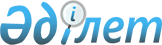 Тауарлық, сұйытылған мұнай және сұйытылған табиғи газды өндіру, тасымалдау (тасу), сақтау, тиеп-жөнелту және өткізу мониторингі бойынша мәліметтер ұсыну қағидаларын бекіту туралыҚазақстан Республикасы Энергетика министрінің 2014 жылғы 31 қазандағы № 92 бұйрығы. Қазақстан Республикасының Әділет министрлігінде 2014 жылы 12 желтоқсанда № 9957 тіркелді.
      Ескерту. Бұйрықтың тақырыбы жаңа редакцияда – ҚР Энергетика министрінің 14.09.2018 № 373 (алғашқы ресми жарияланған күнінен бастап күнтізбелік он күн өткен соң қолданысқа енгізіледі) бұйрығымен.
      "Газ және газбен жабдықтау туралы" Қазақстан Республикасының Заңы 6-бабының 13) тармақшасына және "Мемлекеттік статистика туралы" Қазақстан Республикасы Заңы 16-бабы 3-тармағының 2) тармақшасына сәйкес БҰЙЫРАМЫН:
      Ескерту. Кіріспе жаңа редакцияда – ҚР Энергетика министрінің 27.05.2022 № 191 (алғашқы ресми жарияланған күнінен кейін күнтізбелік он күн өткен соң қолданысқа енгізіледі) бұйрығымен.


      1. Қоса беріліп отырған Тауарлық, сұйытылған мұнай және сұйытылған табиғи газды өндіру, тасымалдау (тасу), сақтау, тиеп-жөнелту және өткізу мониторингі бойынша мәліметтер ұсыну қағидалары бекітілсін.
      Ескерту. 1-тармақ жаңа редакцияда – ҚР Энергетика министрінің 14.09.2018 № 373 (алғашқы ресми жарияланған күнінен бастап күнтізбелік он күн өткен соң қолданысқа енгізіледі) бұйрығымен. 


      2. Қазақстан Республикасы Энергетика министрлігінің Газ өнеркәсібін дамыту департаменті: 
      1) осы бұйрықтың Қазақстан Республикасы Әділет министрлігінде мемлекеттік тіркелуін; 
      2) осы бұйрық Қазақстан Республикасы Әділет министрлігінде мемлекеттік тіркелгеннен кейін күнтізбелік он күн ішінде оның бұқаралық ақпарат құралдарында және "Әділет" ақпараттық-құқықтық жүйесінде ресми жариялауға жіберілуін; 
      3) осы бұйрықтың Қазақстан Республикасы Энергетика министрлігінің интернет-ресурсында орналастырылуын қамтамасыз етсін. 
      3. Осы бұйрықтың орындалуын бақылау Қазақстан Республикасы Энергетика министрлігінің жетекшілік ететін вице-министріне жүктелсін.
      4. Осы бұйрық алғашқы ресми жарияланғаннан кейін күнтізбелік он күн өткен соң қолданысқа енгізіледі.
      "КЕЛІСІЛДІ"   
      Қазақстан Республикасы   
      Ұлттық экономика министрлігінің   
      Статистика комитетінің төрағасы   
      ________________ Ә.Смайлов   
      ____ ________ 2014 жыл Тауарлық, сұйытылған мұнай және сұйытылған табиғи газды өндіру, тасымалдау (тасу), сақтау, тиеп-жөнелту және өткізу мониторингі бойынша мәліметтер ұсыну қағидалары
      Ескерту. Қағида жаңа редакцияда – ҚР Энергетика министрінің 14.09.2018 № 373 (қолданысқа енгізілу тәртібін 4-т. қараңыз) бұйрығымен. 1-тарау. Жалпы ережелер
      1. Осы Тауарлық, сұйытылған мұнай және сұйытылған табиғи газды өндіру, тасымалдау (тасу), сақтау, тиеп-жөнелту және өткізу мониторингі бойынша мәліметтер ұсыну қағидалары (бұдан әрі – Қағидалар) "Газ және газбен жабдықтау туралы" Қазақстан Республикасының Заңы 6-бабының 13) тармақшасына сәйкес әзірленді және тауарлық, сұйытылған мұнай газын және сұйытылған табиғи газды өндіру, тасымалдау (тасу), сақтау, тиеп-жөнелту және өткізу мониторингі бойынша мәліметтерді ұсыну тәртібін айқындайды.
      Ескерту. 1-тармақ жаңа редакцияда – ҚР Энергетика министрінің 27.05.2022 № 191 (алғашқы ресми жарияланған күнінен кейін күнтізбелік он күн өткен соң қолданысқа енгізіледі) бұйрығымен.


      2. Осы Қағидаларда мынадай ұғымдар пайдаланылады:
      1) уәкілетті орган – газ өндіруді, тасымалдауды (тасуды), сақтауды және көтерме саудада өткізуді, сондай-ақ тауарлық және сұйытылған мұнай газын бөлшек саудада өткізуді және тұтынуды мемлекеттік реттеуді жүзеге асыратын орталық атқарушы орган;
      2) уәкілетті органның ақпараттық жүйесі – жер қойнауын пайдалану саласындағы ақпаратты жинауға, сақтауға, талдауға және өңдеуге арналған "Қазақстан Республикасының жер қойнауын пайдалануды басқарудың бірыңғай мемлекеттік жүйесі" интеграцияланған ақпараттық жүйесі.
      3. Уәкілетті орган:
      1) тауарлық, сұйытылған мұнай және сұйытылған табиғи газды өндіру көлемдерінің мониторингін;
      2) тауарлық, сұйытылған мұнай және сұйытылған табиғи газды тасымалдау (тасу) және сақтау көлемдерінің мониторингін;
      3) тауарлық, сұйытылған мұнай және сұйытылған табиғи газды өткізу, оның ішінде Қазақстан Республикасы аумағының шегінен тыс жерге әкету және Қазақстан Республикасының аумағына әкелу көлемдерінің мониторингін;
      4) Қазақстан Республикасында өткізілетін тауарлық, сұйытылған мұнай және сұйытылған табиғи газдың көтерме және бөлшек сауда бағаларының мониторингін;
      5) сұйытылған мұнай және сұйытылған табиғи газды Қазақстан Республикасының өңірлеріне және межелі елдері бойынша Қазақстан Республикасы аумағының шегінен тыс жерге тиеп-жөнелту көлемдерінің мониторингін;
      6) Қазақстан Республикасының тауарлық газға және сұйытылған мұнай газына деген ішкі қажеттіліктерінің мониторингін қамтитын тауарлық, сұйытылған мұнай және сұйытылған табиғи газды өндіру, тасымалдау (тасу), сақтау, тиеп-жөнелту және өткізу мониторингін жүзеге асырады. 2-тарау. Мәліметтер ұсыну тәртібі
      4. Тауарлық, сұйытылған мұнай және сұйытылған табиғи газды өндіру, тасымалдау (тасу), сақтау, тиеп-жөнелту және өткізу мониторингі бойынша мәліметтерді облыстардың, республикалық маңызы бар қалалардың, астананың жергілікті атқарушы органдары, ұлттық оператор, өндірушілер, тауарлық және (немесе) сұйытылған газды бөлшек және (немесе) көтерме саудада өткізуді жүзеге асыратын тұлғалар, газ тасымалдау және газ тарату ұйымдары ұсынатын мәліметтердің негізінде уәкілетті орган қалыптастырады.
      5. Ұлттық оператор уәкілетті органға:
      1) осы Қағидаларға 1 және 2-қосымшаларға сәйкес нысандар бойынша тауарлық газды магистральдық газ құбырлары арқылы тасымалдау көлемдері туралы мәліметтерді және тауарлық газды тауарлық газ қоймаларында сақтау жөніндегі мәліметтерді ай сайын, есепті айдан кейінгі айдың жиырмасыншы күнінен кешіктірмей;
      2) осы Қағидаларға 3-қосымшаға сәйкес нысан бойынша мемлекеттің артықшылықты құқығы шеңберінде сатып алынған шикі және тауарлық газ көлемдері туралы мәліметтерді жыл сайын, есепті жылдан кейінгі жылдың бірінші ақпанынан кешіктірмей;
      3) осы Қағидаларға 4-қосымшаға сәйкес нысан бойынша Қазақстан Республикасының тауарлық газға деген ішкі қажеттіліктерінің алдағы күнтізбелік жылға арналған болжамы жөніндегі мәліметтерді жыл сайын, жоспарланатын кезең басталғанға дейін үш айдан кешіктірмей ұсынады.
      Ескерту. 5-тармақ жаңа редакцияда - ҚР Энергетика министрінің 11.01.2021 № 5 (алғашқы ресми жарияланған күнінен кейін күнтізбелік он күн өткен соң қолданысқа енгізіледі) бұйрығымен.


      6. Тауарлық газды көтерме және (немесе) бөлшек саудада өткізуді жүзеге асыратын тұлғалар уәкілетті органға тауарлық газды, оның ішінде тұтыну үшін Қазақстан Республикасының аумағына әкелінген газды өткізу туралы мәліметтерді ай сайын, есепті айдан кейінгі айдың жиырмасынан кешіктірмей осы Қағидаларға 5-қосымшаға сәйкес нысан бойынша ұсынады.
      7. Өндірушілер уәкілетті органға:
      1) осы Қағидаларға 6-қосымшаға сәйкес нысан бойынша тауарлық және сұйытылған табиғи газ өндіру жөніндегі мәліметтерді ай сайын, есепті айдан кейінгі айдың бесінші күнінен кешіктірмей; 
      2) осы Қағидаларға 7-қосымшаға сәйкес нысан бойынша тауарлық, сұйытылған мұнай және сұйытылған табиғи газды өндірудің алдағы бес жылға арналған болжамды көлемі жөніндегі мәліметтерді жыл сайын, жоспарланатын кезең басталғанға дейін үш айдан кешіктірмей ұсынады.
      Ескерту. 7-тармақ жаңа редакцияда - ҚР Энергетика министрінің 11.01.2021 № 5 (алғашқы ресми жарияланған күнінен кейін күнтізбелік он күн өткен соң қолданысқа енгізіледі) бұйрығымен.


      8. Сұйытылған мұнай газын өндірушілер ай сайын, есепті айдан кейінгі айдың бесінші күнінен кешіктірмей уәкілетті органға осы Қағидаларға 8-қосымшаға сәйкес нысан бойынша:
      1) меншікті сұйытылған мұнай газын өндіру көлемдері туралы мәліметтерді;
      2) меншік құқығында немесе өзге де заңды негіздерде басқа тұлғаларға тиесілі көмірсутек шикізатынан сұйытылған мұнай газын өндіру көлемдері туралы мәліметтерді;
      3) Қазақстан Республикасының ішкі нарығына сұйытылған мұнай газын беру жоспары (бұдан әрі –өнім беру жоспары) шеңберінде сұйытылған мұнай газын тиеп-жөнелту және (немесе) өткізу жөніндегі мәліметтерді;
      4) өнім беру жоспарынан тыс сұйытылған мұнай газын тиеп-жөнелту және (немесе) өткізу жөніндегі мәліметтерді ұсынады.
      9. Өздеріне меншік құқығында немесе өзге де заңды негіздерде тиесілі көмірсутек шикізатын қайта өңдеу процесінде өндірілген сұйытылған мұнай газының меншік иелері уәкілетті органға осы Қағидаларға 9-қосымшаға сәйкес нысан бойынша өнім беру жоспары шеңберінде сұйытылған мұнай газын тиеп-жөнелту және (немесе) өткізу жөніндегі мәліметтерді ай сайын, есепті айдан кейінгі айдың бесінші күнінен кешіктірмей ұсынады.
      9-1. Сұйытылған мұнай газын көтерме және (немесе) бөлшек саудада өткізуді жүзеге асыратын тұлғалар аумақтарында осындай өткізу жүзеге асырылатын облыстардың, республикалық маңызы бар қалалардың және астананың жергілікті атқарушы органдарына сұйытылған мұнай газын, оның ішінде Қазақстан Республикасының аумағынан тысқары жерде өндірілген және тұтыну үшін Қазақстан Республикасының аумағына әкелінген сұйытылған мұнай газын өткізу туралы мәліметтерді ай сайын, есепті айдан кейінгі айдың бесінен кешіктірмей осы Қағидаларға 9-1-қосымшаға сәйкес нысан бойынша ұсынады.
      Ескерту. Қағидалар 9-1-тармақпен толықтырылды - ҚР Энергетика министрінің 11.01.2021 № 5 (алғашқы ресми жарияланған күнінен кейін күнтізбелік он күн өткен соң қолданысқа енгізіледі) бұйрығымен.


      10. Облыстардың, республикалық маңызы бар қалалардың, астананың жергілікті атқарушы органдары уәкілетті органға: 
      1) ай сайын, есепті айдан кейінгі айдың он бесінші күнінен кешіктірмей:
      осы Қағидаларға 10-қосымшаға сәйкес нысан бойынша облыстың, республикалық маңызы бар қаланың, астананың аумағында сұйытылған мұнай газын өткізу және тұтыну жөніндегі мәліметтерді;
      осы Қағидаларға 11-қосымшаға сәйкес нысан бойынша облыстың, республикалық маңызы бар қаланың, астананың аумағында сұйытылған мұнай газының көтерме және бөлшек сауда бағалары жөніндегі мәліметтерді; 
      2) осы Қағидаларға 12-қосымшаға сәйкес нысан бойынша облыстың, республикалық маңызы бар қаланың, астананың аумағында сұйытылған мұнай газын тұтынудың алдағы күнтізбелік жылға арналған болжамы жөніндегі мәліметтерді жыл сайын, жоспарланатын кезең басталғанға дейін үш айдан кешіктірмей ұсынады.
      Ескерту. 10-тармаққа өзгеріс енгізілді - ҚР Энергетика министрінің 11.01.2021 № 5 (алғашқы ресми жарияланған күнінен кейін күнтізбелік он күн өткен соң қолданысқа енгізіледі) бұйрығымен.


      11. Сұйытылған табиғи газды көтерме саудада өткізуді жүзеге асыратын тұлғалар уәкілетті органға сұйытылған табиғи, оның ішінде Қазақстан Республикасының аумағынан тысқары жерде өндірілген және тұтыну үшін Қазақстан Республикасының аумағына әкелінген газды өткізу туралы мәліметтерді ай сайын, есепті айдан кейінгі айдың бесінен кешіктірмей осы Қағидаларға 13-қосымшаға сәйкес нысан бойынша ұсынады. 
      12. Кеден ісі саласындағы уәкілетті орган ай сайын, есепті айдан кейінгі айдың он бесінші күнінен кешіктірмей осы Қағидаларға 14-қосымшаға сәйкес нысан бойынша уәкілетті органға:
      1) тауарлық газды құбыржол көлігімен Қазақстан Республикасының аумағынан тыс жерге және Қазақстан Республикасының аумағына тасымалдау туралы;
      2) сұйытылған мұнай және сұйытылған табиғи газды теміржол, автомобиль, құбыржол, теңіз және ішкі су көлігімен Қазақстан Республикасы аумағының шегінен тыс жерге әкету және Қазақстан Республикасының аумағына әкелу туралы мәліметтерді ұсынады.
      13. Тауарлық және сұйытылған мұнай газын өндіру, өткізу және тұтыну мониторингі деректерінің негізінде уәкілетті орган облыстардың, республикалық маңызы бар қалалардың, астананың жергілікті атқарушы органдары, ұлттық оператор, өндірушілер, тауарлық және (немесе) сұйытылған мұнай газын көтерме және (немесе) бөлшек саудада өткізуді жүзеге асыратын тұлғалар, газ тасымалдау және газ тарату ұйымдары оған ұсынатын мәліметтердің негізінде Қазақстан Республикасының аумағында тауарлық және сұйытылған мұнай газын өндірудің, өткізу мен тұтынудың алдағы күнтізбелік жылға арналған болжамды балансын жасайды.
      14. 31.12.2018 дейін қолданыста болды – ҚР Энергетика министрінің 14.09.2018 № 373  бұйрығымен.


      15. Осы Қағидалардың 12-тармағында көзделген мәліметтерді қоспағанда, осы Қағидаларда көзделген мәліметтер уәкілетті органға электрондық түрде уәкілетті адамның электрондық цифрлық қолтаңбасымен расталған уәкілетті органның ақпараттық жүйесінің экрандық нысанын толтыру арқылы ұсынылады.
      16. Уәкілетті орган, егер өндірушінің есепті айда сұйытылған мұнай газын өндірудің нақты көлемі жоспарланған көлемнің 110 (жүз он) пайызынан астамын құраған жағдайда, өндірушіге күнтізбелік 10 (он) күн ішінде қосымша нақтыланған деректерді (мәліметтерді) беру туралы сұрау салу жібереді.
      Ескерту. Қағидалар 16-тармақпен толықтырылды - ҚР Энергетика министрінің 11.01.2021 № 5 (алғашқы ресми жарияланған күнінен кейін күнтізбелік он күн өткен соң қолданысқа енгізіледі) бұйрығымен.


      Ұсынылады: уәкілетті органға.
      Әкімшілік деректердің нысаны интернет-ресурста орналастырылған: www.egsu.energo.gov.kz Тауарлық газды магистральдық газ құбырлары арқылы тасымалдау көлемдері туралы мәліметтер
      Ескерту. 1-қосымша жаңа редакцияда - ҚР Энергетика министрінің 11.01.2021 № 5 (алғашқы ресми жарияланған күнінен кейін күнтізбелік он күн өткен соң қолданысқа енгізіледі) бұйрығымен.
      Әкімшілік деректер нысанының индексі: 1 ТГТК. 
      Кезеңділік: ай сайын.
      Есепті кезең: 20___ жылғы ____________ айы.
      Ақпаратты ұсынатын тұлғалар тобы: ұлттық оператор. 
      Әкімшілік деректер нысанын ұсыну мерзімі: есепті кезеңнен кейінгі айдың 20 (жиырмасыншы) күнінен кешіктірмей. 1-бөлім. Тауарлық газды ішкі жеткізу 2-бөлім. Тауарлық газдың халықаралық транзиті 3-бөлім. Қазақстандық тауарлық газ экспорты 4-бөлім. Тауарлық газ импорты
      Атауы ________________________ Мекенжайы__________________ 
      Телефоны ________________________ Электрондық пошта 
      мекенжайы________ 
      Орындаушы____________________ ____________ қолы, телефоны 
      (тегі, аты және әкесінің аты (бар болған жағдайда) 
      Басшы немесе оның міндетін атқарушы адам__________________ 
      қолы _________________ 
      (тегі, аты және әкесінің аты (бар болған жағдайда) 
      Мөрдің орны 
      (жеке кәсіпкерлерлік субъектілері болып табылатын тұлғаларды қоспағанда) "Тауарлық газды магистральдық газ құбырлары арқылы тасымалдау көлемдері туралы мәліметтер" әкімшілік деректерді жинауға арналған нысанын толтыру жөніндегі түсіндірме (Индексі: 1 ТГТК, кезеңділігі: ай сайын)
      "Тауарлық газды магистральдық газ құбырлары арқылы тасымалдау көлемдері туралы мәліметтер" әкімшілік деректерді жинауға арналған нысанда мынадай деректер көрсетіледі: 
      1) "Тауарлық газды ішкі жеткізу" деген 1-бөлімде:
      1-бағанда тізім бойынша реттік нөмірі көрсетіледі, бұл ретте кейінгі ақпарат реттік нөмірлеуді үзбейді.
      2-бағанда тауарлық газ тасымалданатын облыс, республикалық маңызы бар қалалардың, астананың атауы, магистральдық газ құбырынан бастап газ тұтынатын жүйелерге дейін тауарлық газ тасымалданатын газ таратушы ұйымдар көрсетіле отырып, Әкімшілік-аумақтық объектілер жіктеуішінің кодына сәйкес тауарлық газ тасымалданатын облыс, республикалық маңызы бар қалалардың, астананың коды көрсетіледі;
      3-бағанда тауарлық газдың тасымалдануы жүргізілген магистральдық газ құбырының атауы көрсетіледі;
      4, 5, 6, 7, 8, 9, 10, 11, 12, 13, 14 және 15-бағандарда айлар бойынша көрсеткіштерінің мәні көрсетіледі;
      16-бағанда қаңтардан бастап есепті айды қоса алған кезеңдегі мәндердің жиынтығы көрсетіледі;
      2) "Тауарлық газдың халықаралық транзиті" деген 2-бөлімінде:
      1-бағанда тізім бойынша реттік нөмірі көрсетіледі, бұл ретте кейінгі ақпарат реттік нөмірлеуді үзбейді;
      2-бағанда тауарлық газ тасымалданатын учаскелердің атауы көрсетіле отырып, газ келетін елдің атауы көрсетіледі;
      3-бағанда тауарлық газдың тасымалдануы жүргізілген магистральдық газ құбырының атауы көрсетіледі;
      4, 5, 6, 7, 8, 9, 10, 11, 12, 13, 14 және 15-бағандарда айлар бойынша көрсеткіштерінің мәні көрсетіледі;
      16-бағанда қаңтардан бастап есепті айды қоса алған кезеңдегі мәндердің жиынтығы көрсетіледі;
      3) "Қазақстандық тауарлық газ экспорты" деген 3-бөлімінде:
      1-бағанда тізім бойынша реттік нөмірі көрсетіледі, бұл ретте кейінгі ақпарат реттік нөмірлеуді үзбейді;
      2-бағанда тауарлық газ тасымалданатын учаскелердің атауы көрсетіле отырып, газ өндіруші компанияның атауы немесе тауарлық газдың экспортқа тасымалдануы жүргізілген кен орнының атауы көрсетіледі; 
      3-бағанда тауарлық газдың тасымалдануы жүргізілген магистральдық газ құбырының атауы көрсетіледі;
      4, 5, 6, 7, 8, 9, 10, 11, 12, 13, 14 және 15-бағандарда айлар бойынша көрсеткіштерінің мәні көрсетіледі;
      16-бағанда қаңтардан бастап есепті айды қоса алған кезеңдегі мәндердің жиынтығы көрсетіледі;
      4) "Тауарлық газ импорты" деген 4-бөлімінде:
      1-бағанда тізім бойынша реттік нөмірі көрсетіледі, бұл ретте кейінгі ақпарат реттік нөмірлеуді үзбеуі тиіс;
      2-бағанда тауарлық газ тасымалданатын учаскелердің атауы көрсетіле отырып, газ келетін елдің атауы көрсетіледі;
      3-бағанда тауарлық газдың тасымалдануы жүргізілген магистральдық газ құбырының атауы көрсетіледі;
      4, 5, 6, 7, 8, 9, 10, 11, 12, 13, 14 және 15-бағандарда айлар бойынша тасымалдау көлемдері көрсеткіштерінің мәні көрсетіледі;
      16-бағанда қаңтардан бастап есепті айды қоса алған кезеңдегі мәндердің жиынтығы көрсетіледі.
      Ұсынылады: уәкілетті органға.
      Әкімшілік деректердің нысаны интернет-ресурста орналастырылған: www.egsu.energo.gov.kz Тауарлық газды тауарлық газ қоймаларында сақтау жөніндегі мәліметтер
      Ескерту. 2-қосымша жаңа редакцияда - ҚР Энергетика министрінің 11.01.2021 № 5 (алғашқы ресми жарияланған күнінен кейін күнтізбелік он күн өткен соң қолданысқа енгізіледі) бұйрығымен.
      Әкімшілік деректер нысанының индексі: 2 ТГҚС.
      Кезеңділік: ай сайын.
      Есепті кезең: 20___ жылғы ____________ айы.
      Ақпаратты ұсынатын тұлғалар тобы: ұлттық оператор. 
      Әкімшілік деректер нысанын ұсыну мерзімі: есепті кезеңнен кейінгі айдың 20 (жиырмасыншы) күнінен кешіктірмей.
      Атауы ________________________ Мекенжайы__________________ 
      Телефоны ________________________ Электрондық пошта 
      мекенжайы________ 
      Орындаушы____________________ ____________ қолы, телефоны 
      (тегі, аты және әкесінің аты (бар болған жағдайда) 
      Басшы немесе оның міндетін атқарушы адам__________________ 
      қолы _________________ 
      (тегі, аты және әкесінің аты (бар болған жағдайда) 
      Мөрдің орны 
      (жеке кәсіпкерлерлік субъектілері болып табылатын тұлғаларды қоспағанда) "Тауарлық газды тауарлық газ қоймаларында сақтау жөніндегі мәліметтер" әкімшілік деректерді жинауға арналған нысанын толтыру жөніндегі түсіндірме (Индексі: 2 ТГҚС, кезеңділігі: ай сайын)
      "Тауарлық газды тауарлық газ қоймаларында сақтау жөніндегі мәліметтер" нысанын толтыру бойынша бірыңғай талаптарын айқындайды әкімшілік деректерді жинауға арналған нысанда мынадай деректер көрсетіледі:
      1-бағанда рет-ретімен нөмірлеуі көрсетіледі;
      1-жолда кезең басында көлемі сақталатын тауарлық газ иелерінің атауы көрсетіледі; 
      2-жолда қоймаға газ көлемі айдалған компанияның атауы көрсетіледі;
      3-жолда газ көлемі қоймадан алынған компанияның атауы көрсетіледі;
      4-жолда, кезең соңында көлемі сақталатын тауарлық газ иелерінің атауы көрсетіледі;
      3, 4, 5, 6, 7, 8, 9, 10, 11, 12, 13 және 14-бағандарда айлар бойынша көрсеткіштердің мәні көрсетіледі;
      15-бағанда қаңтардан бастап есепті айды қоса алған кезеңдегі мәндердің жиынтығы көрсетіледі.
      Ұсынылады: уәкілетті органға.
      Әкімшілік деректердің нысаны: www.egsu.energo.gov.kz интернет-ресурсында орналастырылған. Сатып алынған шикі және тауарлық газ көлемдері туралы мәліметтер
      Ескерту. 3-қосымша жаңа редакцияда - ҚР Энергетика министрінің 14.04.2023 № 145 (алғашқы ресми жарияланған күнінен кейін күнтізбелік он күн өткен соң қолданысқа енгізіледі) бұйрығымен.
      Әкімшілік деректер нысанының индексі: 3 ШТГС.
      Кезеңділік: жыл сайын.
      Есепті кезең: 20___ жыл.
      Ақпаратты ұсынатын тұлғалар тобы: ұлттық оператор.
      Әкімшілік деректер нысанын ұсыну мерзімі: есепті кезеңнен кейінгі жылдың 1 (бірінші) ақпанынан кешіктірмей.
      Атауы ________________________ Мекенжайы___________________________
      Телефоны ________________________________________________________ 
      Электрондық пошта мекенжайы________________________________________
      Орындаушы____________________ ____________ қолы, телефоны
      тегі, аты және әкесінің аты (бар болған жағдайда)
      Басшы немесе оның міндетін атқарушы адам______________қолы _____________
      тегі, аты және әкесінің аты (бар болған жағдайда)
      Мөрдің орны
      (жеке кәсіпкерлерлік субъектілері болып табылатын тұлғаларды қоспағанда) "Сатып алынған шикі және тауарлық газ көлемдері туралы мәліметтер" әкімшілік деректер нысанын толтыру жөніндегі түсіндірме (Индексі: 3 ШТГС, кезеңділігі: жыл сайын)
      "Сатып алынған шикі және тауарлық газ көлемдері туралы мәліметтер" әкімшілік деректерді жинауға арналған нысанда мынадай деректер көрсетіледі:
      1-бағанда облыстың, республикалық маңызы бар қалалардың, астананың атауы және ұлттық оператор шикі және/немесе тауарлық газды сатып алатын осы облыс аясындағы жер қойнауын пайдаланушылардың атауы көрсетіледі;
      2-бағанда Әкімшілік-аумақтық объектілер жіктеуішіне сәйкес шикі және/немесе тауарлық газды сатып алатын облыс, республикалық маңызы бар қалалардың, астананың коды толтырылады; 
      3-бағанда қандай да бір жер қойнауын пайдаланушының кен орны атауы көрсетіледі;
      4-бағанда кен орындары бойынша мемлекеттің артықшылықты құқығы шеңберінде ұлттық оператор сатып алатын шикі газдың уәкілетті орган бекіткен бағасы көрсетіледі (бар болған жағдайда толтырылады);
      5-бағанда кен орындары бойынша мемлекеттің артықшылықты құқығы шеңберінде ұлттық оператор сатып алатын тауарлық газдың уәкілетті орган бекіткен бағасы көрсетіледі (бар болған жағдайда толтырылады);
      6-бағанда кен орындары бойынша шикі газдың сатып алу бағасы көрсетіледі, бір мың текше метр үшін теңгеде;
      7-бағанда кен орындары бойынша тауарлық газдың сатып алу бағасы көрсетіледі, бір мың текше метр үшін теңгеде;
      8-бағанда кен орындары бойынша шикі газдың көлемі көрсетіледі, бір мың текше метр;
      9-бағанда кен орындары бойынша тауарлық газдың көлемі көрсетіледі, бір мың текше метр.
      Ұсынылады: уәкілетті органға.
      Әкімшілік деректердің нысаны интернет-ресурста орналастырылған: www.egsu.energo.gov.kz Қазақстан Республикасының тауарлық газға деген ішкі қажеттіліктерінің алдағы күнтізбелік жылға арналған болжамы жөніндегі мәліметтер
      Ескерту. 4-қосымша жаңа редакцияда - ҚР Энергетика министрінің 11.01.2021 № 5 (алғашқы ресми жарияланған күнінен кейін күнтізбелік он күн өткен соң қолданысқа енгізіледі) бұйрығымен.
      Әкімшілік деректер нысанының индексі: 4ТГҚ
      Кезеңділік: жыл сайын.
      Есепті кезең: 20___ жыл.
      Ақпаратты ұсынатын тұлғалар тобы: ұлттық оператор. 
      Әкімшілік деректер нысанын ұсыну мерзімі: жоспарланған кезең басталғанға дейін үш айдан кешіктірмей.
      Атауы ________________________ Мекенжайы__________________ 
      Телефон ________________________ Электрондық пошта 
      мекенжайы ________ 
      Орындаушы____________________ ____________ қолы, телефон 
      (тегі, аты және әкесінің аты (бар болған жағдайда) 
      Басшы немесе оның міндетін атқарушы адам__________________ 
      қолы _________________ 
      (тегі, аты және әкесінің аты (бар болған жағдайда) 
      Мөрдің орны 
      (жеке кәсіпкерлерлік субъектілері болып табылатын тұлғаларды қоспағанда) "Қазақстан Республикасының тауарлық газға деген ішкі қажеттіліктерінің алдағы күнтізбелік жылға арналған болжамы жөніндегі мәліметтер" әкімшілік деректерді жинауға арналған нысанды толтыру жөніндегі түсіндірме (Индексі: 4ТГҚ, кезеңділігі: жыл сайын)
      "Қазақстан Республикасының тауарлық газға деген ішкі қажеттіліктерінің алдағы күнтізбелік жылға арналған болжамы жөніндегі мәліметтер" әкімшілік деректерді жинауға арналған нысанда мынадай деректер көрсетіледі: 
      1-бағанда тізім бойынша реттік нөмірі көрсетіледі, бұл ретте кейінгі ақпарат реттік нөмірлеуді үзбейді;
      2-бағанда тауарлық газ жеткізілетін облыс, республикалық маңызы бар қалалар, астананың атауы көрсетіледі;
      3-бағанда тауарлық газ жеткізілетін облыс, республикалық маңызы бар қалалар, астананың Әкімшілік-аумақтық объектілер жіктеуішіне сәйкес коды көрсетіледі;
      4, 5, 6, 7, 8, 9, 10, 11, 12, 13,14 және 15-бағандарда тиісті ай бойынша тауарлық газға деген қажеттілік көлемдерінің мәндері көрсетіледі, мың текше метр;
      16-бағанда қаңтардан бастап есепті айды қоса алған кезеңдегі тауарлық газға деген қажеттіліктің жалпы көлемдерінің мәндері көрсетіледі.
      Ұсынылады: уәкілетті органға.
      Әкімшілік деректердің нысаны интернет-ресурста орналастырылған: www.egsu.energo.gov.kz Тауарлық газды, оның ішінде тұтыну үшін Қазақстан Республикасының аумағына әкелінген газды өткізу туралы мәліметтер
      Ескерту. 5-қосымша жаңа редакцияда - ҚР Энергетика министрінің 11.01.2021 № 5 (алғашқы ресми жарияланған күнінен кейін күнтізбелік он күн өткен соң қолданысқа енгізіледі) бұйрығымен.
      Әкімшілік деректер нысанының индексі: 5 ТСГӨ.
      Кезеңділік: ай сайын.
      Есепті кезең: 20___ жылғы ____________ айы.
      Ақпаратты ұсынатын тұлғалар тобы: тауарлық газды көтерме және (немесе) бөлшек саудада өткізуді жүзеге асыратын тұлғалар. 
      Әкімшілік деректер нысанын ұсыну мерзімі: есепті кезеңнен кейінгі айдың 20 (жиырмасыншы) күнінен кешіктірмей. 1-бөлім. Тауарлық газды көтерме саудада өткізу 2-бөлім. Тауарлық газды бөлшек саудада өткізу
      Атауы ________________________ Мекенжайы__________________ 
      Телефон ________________________ Электрондық пошта 
      мекенжайы ________ 
      Орындаушы____________________ ____________ қолы, телефон 
      (тегі, аты және әкесінің аты (бар болған жағдайда) 
      Басшы немесе оның міндетін атқарушы адам__________________ 
      қолы _________________ 
      (тегі, аты және әкесінің аты (бар болған жағдайда) 
      Мөрдің орны 
      (жеке кәсіпкерлерлік субъектілері болып табылатын тұлғаларды қоспағанда) "Тауарлық газды, оның ішінде тұтыну үшін Қазақстан Республикасының аумағына әкелінген газды өткізу туралы мәліметтер" әкімшілік деректерді жинауға арналған нысанды толтыру жөніндегі түсіндірме (Индексі: 5ТГҚӨ, кезеңділігі: ай сайын)
      "Тауарлық газды, оның ішінде тұтыну үшін Қазақстан Республикасының аумағына әкелінген газды өткізу туралы мәліметтер" әкімшілік деректерді жинауға арналған нысанда мынадай деректер көрсетіледі: 
      1) "Тауарлық газды көтерме саудада өткізу" деген 1-бөлімде: 
      1-бағанда тауарлық газ өткізілген облыс, республикалық маңызы бар қалалар, астананың атауы көрсетіледі;
      2-бағанда тауарлық газ өткізілген облыс, республикалық маңызы бар қалалар, астананың Әкімшілік-аумақтық объектілер жіктеуішіне сәйкес коды көрсетіледі;
      3-бағанда тауарлық газдың мың текше метр үшін теңгедегі көтерме саудадағы бағасы көрсетіледі;
      4, 5, 6, 7, 8, 9, 10, 11, 12, 13,14 және 15-бағандарда есепті ай бойынша өткізілген тауарлық газ көлемінің мәндері көрсетіледі, мың текше метр;
      16-бағанда қаңтар айынан есепті айды қоса алғандағы кезеңдегі мәннің сомасы көрсетіледі;
      2) "Тауарлық газды бөлшек саудада өткізу" деген 2-бөлімде:
      1-бағанда тауарлық газ өткізілген облыс, республикалық маңызы бар қалалар, астананың атауы көрсетіледі;
      2-бағанда тауарлық газ өткізілген облыс, республикалық маңызы бар қалалар, астананың Әкімшілік-аумақтық объектілер жіктеуішіне сәйкес аумақ коды көрсетіледі;
      3-бағанда газды жеткізетін кәсіпорынның атауы көрсетіледі;
      4-бағанда газды өткізетін субъектінің атауы көрсетіледі;
      5-бағанда газды жеткізетін кәсіпорынның газ жеткізілген көлемі мың текше метрде көрсетіледі;
      6-бағанда газды жеткізетін кәсіпорынның газ өткізілген көлемі мың текше метрде көрсетіледі;
      7-бағанда сатып алынған газдың бағасы мың текше метр үшін көрсетіледі;
      8-бағанда орталық аппараттың жабдықтау үстемесі мың текше метр үшін теңгеде көрсетіледі;
      9-бағанда өндірістік филиалдың жабдықтау үстемесі мың текше метр үшін теңгеде көрсетіледі;
      10-бағанда тарату желілеріндегі мың текше метр үшін теңгедегі тарифтер көрсетіледі;
      11-бағанда мың текше метр үшін қосылған құн салығын қоспағанда теңгедегі жіберу тарифі көрсетіледі.
      Ұсынылады: уәкілетті органға.
      Әкімшілік деректердің нысаны интернет-ресурста орналастырылған: www.egsu.energo.gov.kz Тауарлық және сұйытылған табиғи газ өндіру жөніндегі мәліметтер
      Ескерту. 6-қосымша жаңа редакцияда - ҚР Энергетика министрінің 11.01.2021 № 5 (алғашқы ресми жарияланған күнінен кейін күнтізбелік он күн өткен соң қолданысқа енгізіледі) бұйрығымен.
      Әкімшілік деректер нысанының индексі: 6 ТСГӨ
      Кезеңділік: ай сайын.
      Есепті кезең: 20___ жылғы ____________ айы.
      Ақпаратты ұсынатын тұлғалар тобы: өндірушілер. 
      Әкімшілік деректер нысанын ұсыну мерзімі: есепті кезеңнен кейінгі айдың 5 (бесінші) күнінен кешіктірмей.
      Атауы ________________________ Мекенжайы__________________ 
      Телефон ________________________ Электрондық пошта 
      мекенжайы ________ 
      Орындаушы____________________ ____________ қолы, телефон 
      (тегі, аты және әкесінің аты (бар болған жағдайда) 
      Басшы немесе оның міндетін атқарушы адам__________________ 
      қолы _________________ 
      (тегі, аты және әкесінің аты (бар болған жағдайда) 
      Мөрдің орны 
      (жеке кәсіпкерлерлік субъектілері болып табылатын тұлғаларды қоспағанда) "Тауарлық және сұйытылған табиғи газ өндіру жөніндегі мәліметтер" әкімшілік деректерді жинауға арналған нысанды толтыру жөніндегі түсіндірме (Индексі: 6 ТСГӨ, кезеңділігі: ай сайын)
      "Тауарлық және сұйытылған табиғи газ өндіру жөніндегі мәліметтер" әкімшілік деректерді жинауға арналған нысанда мынадай деректер көрсетіледі:
      1-жолда тауарлық және сұйытылған газды өндіру үшін есептік кезеңде өңделген шикізат көлемі көрсетіледі;
      2-жолда маркасын көрсете отырып, өндірілген сұйытылған табиғи газының есепті айдағы көлемі көрсетіледі;
      3-жолда өндірілген тауарлық газдың есепті айдағы көлемі көрсетіледі;
      2-бағанда газ көлемдерінің өлшем бірліктері көрсетіледі;
      3, 4, 5, 6, 7, 8, 9, 10, 11, 12, 13 және 14-бағандарда айлар бойынша көрсеткіштерінің мәндері көрсетіледі;
      15-бағанда қаңтардан бастап есепті айды қоса алған кезеңдегі мәндердің жиынтығы көрсетіледі.
      Ұсынылады: уәкілетті органға.
      Әкімшілік деректердің нысаны интернет-ресурста орналастырылған: www.egsu.energo.gov.kz Тауарлық, сұйытылған мұнай және сұйытылған табиғи газды өндірудің алдағы бес жылға арналған болжамды көлемі жөніндегі мәліметтер
      Ескерту. 7-қосымша жаңа редакцияда - ҚР Энергетика министрінің 11.01.2021 № 5 (алғашқы ресми жарияланған күнінен кейін күнтізбелік он күн өткен соң қолданысқа енгізіледі) бұйрығымен.
      Әкімшілік деректер нысанының индексі: 7 ТСГӨБК.
      Кезеңділік: жыл сайын.
      Есепті кезең: 20___ жыл.
      Ақпаратты ұсынатын тұлғалар тобы: өндірушілер.
      Әкімшілік деректер нысанын ұсыну мерзімі: жоспарланған кезең басталғанға дейін үш айдан кешіктірмей. 
      Атауы ________________________ Мекенжайы_________________ 
      Телефон ________________________ Электрондық пошта 
      мекенжайы ________ 
      Орындаушы____________________ ____________ қолы, телефон 
      (тегі, аты және әкесінің аты (бар болған жағдайда) 
      Басшы немесе оның міндетін атқарушы адам__________________ 
      қолы _________________ 
      (тегі, аты және әкесінің аты (бар болған жағдайда) 
      Мөрдің орны 
      (жеке кәсіпкерлерлік субъектілері болып табылатын тұлғаларды қоспағанда) "Тауарлық, сұйытылған мұнай және сұйытылған табиғи газды өндірудің алдағы бес жылға арналған болжамды көлемі жөніндегі мәліметтер" әкімшілік деректерді жинауға арналған нысанды толтыру жөніндегі түсіндірме (Индексі: 7 ТСГӨБК, кезеңділігі: жыл сайын)
      "Тауарлық, сұйытылған мұнай және сұйытылған табиғи газды өндірудің алдағы бес жылға арналған болжамды көлемі жөніндегі мәліметтер" әкімшілік деректерді жинауға арналған нысанда мынадай деректер көрсетіледі: 
      1-жолда маркасын көрсете отырып, сұйытылған мұнай газын өндірудің болжанатын көлемдері көрсетіледі;
      2-жолда маркасын көрсете отырып, сұйытылған табиғи газын өндірудің болжанатын көлемдері көрсетіледі;
      3-жолда тауарлық газды өндірудің болжанатын көлемдері көрсетіледі;
      1-бағанда шикізаттың жалпы өндеу көлемі көрсетіледі;
      2-бағанда сұйытылған мұнай және (немесе) сұйытылған табиғи және тауарлық газ көлемдерінің өлшем бірліктері көрсетіледі;
      3, 4, 5, 6, 7, 8, 9, 10, 11, 12, 13 және 14-бағандарда айлар бойынша көрсеткіштердің мәндері көрсетіледі;
      15-бағанда қаңтардан бастап есепті айды қоса алған кезеңдегі мәндердің жиынтығы көрсетіледі.
      Уәкілетті органға ұсынылады.
      Әкімшілік деректер нысаны www.egsu.energo.gov.kz. интернет-ресурсында орналастырылған Меншікті сұйытылған мұнай газын өндіру көлемдері туралы мәліметтер және (немесе) меншік құқығында немесе өзге де заңды негіздерде басқа тұлғаларға тиесілі көмірсутек шикізатынан сұйытылған мұнай газын өндіру көлемдері туралы мәліметтер және Қазақстан Республикасының ішкі нарығына сұйытылған мұнай газын беру жоспары шеңберінде сұйытылған мұнай газын тиеп-жөнелту және (немесе) өткізу жөніндегі мәліметтер және (немесе) сұйытылған мұнай газын беру жоспарынан тыс тиеп-жөнелту және (немесе) өткізу жөніндегі мәліметтер
      Ескерту. 8-қосымша жаңа редакцияда – ҚР Энергетика министрінің 27.05.2022 № 191 (алғашқы ресми жарияланған күнінен кейін күнтізбелік он күн өткен соң қолданысқа енгізіледі) бұйрығымен.
      Әкімшілік деректер нысанының индексі: 8 СМТМ. 
      Мерзімділігі: ай сайын.
      Есепті кезең: 20___ жылғы ____________ айы. 
      Ақпаратты ұсынатын тұлғалар тобы: өндірушілер.
      Әкімшілік деректер нысанын ұсыну мерзімі: есепті кезеңнен кейінгі айдың 5 (бесінші) күнінен кешіктірмей.
      1-бөлім. Меншікті сұйытылған мұнай газын өндіру көлемдері туралы мәліметтер және (немесе) меншік құқығында немесе өзге де заңды негіздерде басқа тұлғаларға тиесілі көмірсутек шикізатынан сұйытылған мұнай газын өндіру көлемдері туралы мәліметтер
      Кестенің жалғасы
      2-бөлім. Қазақстан Республикасының ішкі нарығына сұйытылған мұнай газын беру жоспары шеңберінде сұйытылған мұнай газын тиеп-жөнелту және (немесе) өткізу жөніндегі мәліметтер және (немесе) сұйытылған мұнай газын беру жоспарынан тыс тиеп-жөнелту және (немесе) өткізу жөніндегі мәліметтер
      Атауы ______________________ Мекенжайы ______________________
      Телефондар
      _____________________________________________________________
      Электрондық пошта мекенжайы
      _____________________________________________________________
      Орындаушы
      _____________________________________________________________
      қолы, телефоны, тегі, аты және әкесінің аты (болған жағдайда)
      Басшы немесе оның міндетін атқарушы тұлға
      __________________________________________________________
      қолы, тегі, аты және әкесінің аты (болған жағдайда)
      Мөрге арналған орын (жеке кәсіпкерлік субъектілері болып табылатын тұлғаларды қоспағанда)
      "Меншікті сұйытылған мұнай газын өндіру көлемдері туралы мәліметтер және (немесе) меншік құқығында немесе өзге де заңды негіздерде басқа тұлғаларға тиесілі көмірсутек шикізатынан сұйытылған мұнай газын өндіру көлемдері туралы мәліметтер және Қазақстан Республикасының ішкі нарығына сұйытылған мұнай газын беру жоспары шеңберінде сұйытылған мұнай газын тиеп-жөнелту және (немесе) өткізу жөніндегі мәліметтер және (немесе) сұйытылған мұнай газын беру жоспарынан тыс тиеп-жөнелту және (немесе) өткізу жөніндегі мәліметтер" әкімшілік деректерді жинауға арналған нысанды толтыру бойынша түсіндірме (Индексі: 8 СМТМ, мерзімділігі: ай сайын)
      "Меншікті сұйытылған мұнай газын өндіру көлемдері туралы мәліметтер және (немесе) меншік құқығында немесе өзге де заңды негіздерде басқа тұлғаларға тиесілі көмірсутек шикізатынан сұйытылған мұнай газын өндіру көлемдері туралы мәліметтер және Қазақстан Республикасының ішкі нарығына сұйытылған мұнай газын беру жоспары шеңберінде сұйытылған мұнай газын тиеп-жөнелту және (немесе) өткізу жөніндегі мәліметтер және (немесе) сұйытылған мұнай газын беру жоспарынан тыс тиеп-жөнелту және (немесе) өткізу жөніндегі мәліметтер" әкімшілік деректер нысанында мынадай деректер енгізіледі:
      1) "Меншікті сұйытылған мұнай газын өндіру көлемдері туралы мәліметтер және (немесе) меншік құқығында немесе өзге де заңды негіздерде басқа тұлғаларға тиесілі көмірсутек шикізатынан сұйытылған мұнай газын өндіру көлемдері туралы мәліметтер" деген 1-бөлімде: 
      1-жолда есепті айда өндірілген сұйытылған мұнай газының көлемі көрсетіледі;
      2-жолда есепті айда өндірілген меншікті сұйытылған мұнай газының көлемі көрсетіледі;
      3-жолда өзіне меншік құқығында немесе өзге де заңды негіздерде тиесілі көмірсутек шикізатын қайта өңдеу процесінде өндірілген меншік иелері бөлінісінде сұйытылған мұнай газының көлемі көрсетіледі, тонна;
      4 және 5-жолдарда өзіне меншік құқығында немесе өзге де заңды негіздерде тиесілі көмірсутек шикізатын өңдеу процесінде өндірілген сұйытылған мұнай газы меншік иесінің атауы, бизнес-сәйкестендіру нөмірі көрсетіледі;
      6-жолда өндірілген сұйытылған мұнай газының маркалары бойынша бөлінген сұйытылған мұнай газының көлемі көрсетіледі: техникалық бутан, техникалық пропан-бутан, техникалық пропан, тонна;
      1, 2, 3, 4, 5, 6, 7, 8, 9, 10, 11 және 12-бағандарда ай бойынша көрсеткіштердің мәні көрсетіледі;
      13-бағанда қаңтар мен есепті ай аралығындағы кезең үшін мәннің сомасы көрсетіледі;
      2) "Қазақстан Республикасының ішкі нарығына сұйытылған мұнай газын беру жоспары шеңберінде сұйытылған мұнай газын тиеп-жөнелту және (немесе) өткізу жөніндегі мәліметтер және (немесе) сұйытылған мұнай газын беру жоспарынан тыс тиеп-жөнелту және (немесе) өткізу жөніндегі мәліметтер" деген 2-бөлімде:
      1-бағанда есепті айда ішкі нарықта өткізу үшін ішкі нарыққа сұйытылған мұнай газын беру жоспары шеңберінде сұйытылған мұнай газын тиеп-жөнелту көлемі жүзеге асырылатын ұйымның және өңірдің атауы көрсетіледі;
      2 және 3-бағандарда ішкі нарыққа сұйытылған мұнай газын беру жоспары шеңберінде есепті айда ішкі нарықта өткізу үшін бөлінген сұйытылған мұнай газының көлемі көрсетіледі;
      4 және 5-бағандарда есепті айда ішкі нарықта өткізу үшін беру жоспары шеңберінде тиеп-жөнелтілген сұйытылған мұнай газын тиеп-жөнелтудің көлемі көрсетіледі;
      6-бағанда сұйытылған мұнай газын тұтыну үшін тиеп-жөнелтілген облыстың, республикалық маңызы бар қалалардың, астананың атауы және сұйытылған мұнай газы көлемдерін жеткізу тәсілі: теміржол және (немесе) автомобиль көлігі, құбыржол көрсетіледі;
      7-бағанда бөлінген көлемдерді сатып алудан бас тартуға байланысты беру жоспары шеңберінде өткізілмеген сұйытылған мұнай газының көлемі көрсетіледі;
      8-бағанда беру жоспары шеңберінде тиеп-жөнелтілмеген есепті айдың соңындағы сұйытылған мұнай газының көлемі көрсетіледі.
      Ұсынылады: уәкілетті органға.
      Әкімшілік деректердің нысаны интернет-ресурста орналастырылған: www.egsu.energo.gov.kz Өнім беру жоспары шеңберінде сұйытылған мұнай газын тиеп-жөнелту және (немесе) өткізу жөніндегі мәліметтер
      Ескерту. 9-қосымша жаңа редакцияда - ҚР Энергетика министрінің 11.01.2021 № 5 (алғашқы ресми жарияланған күнінен кейін күнтізбелік он күн өткен соң қолданысқа енгізіледі) бұйрығымен.
      Әкімшілік деректер нысанының индексі: 9 БЖШС. 
      Кезеңділік: ай сайын.
      Есепті кезең: 20___ жылғы ____________ айы.
      Ақпаратты ұсынатын тұлғалар тобы: өздеріне меншік құқығында немесе өзге де заңды негіздерде тиесілі көмірсутек шикізатын қайта өңдеу процесінде өндірілген сұйытылған мұнай газының меншік иелері. 
      Әкімшілік деректер нысанын ұсыну мерзімі: есепті кезеңнен кейінгі айдың 5 (бесінші) күнінен кешіктірмей.
      Атауы ________________________ Мекенжайы____________________ 
      Телефон ________________________ Электрондық пошта 
      мекенжайы ________ 
      Орындаушы____________________ ____________ қолы, телефон 
      (тегі, аты және әкесінің аты (бар болған жағдайда) 
      Басшы немесе оның міндетін атқарушы адам__________________ 
      қолы _________________ 
      (тегі, аты және әкесінің аты (бар болған жағдайда) 
      Мөрдің орны 
      (жеке кәсіпкерлерлік субъектілері болып табылатын тұлғаларды қоспағанда) "Өнім беру жоспары шеңберінде сұйытылған мұнай газын тиеп-жөнелту және (немесе) өткізу жөніндегі мәліметтер" әкімшілік деректерді жинауға арналған нысанды толтыру жөніндегі түсіндірме (Индексі: 9 БЖШС, кезеңділігі: ай сайын)
      "Өнім беру жоспары шеңберінде сұйытылған мұнай газын тиеп-жөнелту және (немесе) өткізу жөніндегі мәліметтер" әкімшілік деректерді жинауға арналған нысанда мынадай деректер көрсетіледі: 
      2-бағанда есептік айда өндірілген сұйытылған мұнай газының көлемі көрсетіледі, тонна;
      3-бағанда есептік айдағы өнім беру жоспарына сәйкес өңір, жеткізуге арналған сұйытылған мұнай газының көлемі, газ желісі ұйымдарының атауы көрсетіледі;
      4-бағанда есептік айда сұйытылған мұнай газының ішкі нарыққа өткізу үшін тиеп-жөнелтілген көлемдері көрсетіледі;
      5-бағанда есептік айда экспортқа өткізу үшін тиеп-жөнелтілген сұйытылған мұнай газының көлемі көрсетіледі;
      6-бағанда есептік айда өткізілген сұйытылған мұнай газының көлемі көрсетіледі;
      7-бағанда Қазақстан Республикасы аумағының шегінен тыс жерге өткізілген сұйытылған мұнай газының көлемі көрсетіледі;
      8-бағанда сұйытылған мұнай газы тиеп-жөнелтілген және (немесе) өткізілген облыс, республикалық маңызы бар қалалар, астананың атауы және жеткізу тәсілі: теміржол немесе автокөлікпен тасымалы көрсетіледі;
      9-бағанда есептік айдың соңына дейін өнім беру жоспары шеңберінде жөнелтілмеген және (немесе) өткізілмеген сұйытылған мұнай газының көлемі көрсетіледі.
      Ұсынылады: облыстардың, республикалық маңызы бар қалалардың және астананың жергілікті атқарушы органдарына.
      Әкімшілік деректердің нысаны интернет-ресурста орналастырылған: www.egsu.energo.gov.kz Сұйытылған мұнай газын өткізу, оның ішінде Қазақстан Республикасының аумағынан тысқары жерде өндірілген және тұтыну үшін Қазақстан Республикасының аумағына әкелінген сұйытылған мұнай газын өткізу туралы мәліметтер
      Ескерту. Қағидалар 9-1-қосымшамен толықтырылды - ҚР Энергетика министрінің 11.01.2021 № 5 (алғашқы ресми жарияланған күнінен кейін күнтізбелік он күн өткен соң қолданысқа енгізіледі) бұйрығымен.
      Әкімшілік деректер нысанының индексі: 9 ТСГӨБ. 
      Кезеңділік: ай сайын.
      Есепті кезең: 20___ жылғы ____________ айы.
      Ақпаратты ұсынатын тұлғалар тобы: сұйытылған мұнай газын көтерме және (немесе) бөлшек саудада өткізуді жүзеге асыратын тұлғалар. 
      Әкімшілік деректер нысанын ұсыну мерзімі: есепті кезеңнен кейінгі айдың 5 (бесінші) күнінен кешіктірмей.
      Атауы ________________________ Мекенжайы__________________ 
      Телефон ________________________ Электрондық пошта 
      мекенжайы ________ 
      Орындаушы____________________ ____________ қолы, телефон 
      (тегі, аты және әкесінің аты (бар болған жағдайда) 
      Басшы немесе оның міндетін атқарушы адам__________________ 
      қолы _________________ 
      (тегі, аты және әкесінің аты (бар болған жағдайда) 
      Мөрдің орны 
      (жеке кәсіпкерлерлік субъектілері болып табылатын тұлғаларды қоспағанда) "Сұйытылған мұнай газын өткізу, оның ішінде Қазақстан Республикасының аумағынан тысқары жерде өндірілген және тұтыну үшін Қазақстан Республикасының аумағына әкелінген сұйытылған мұнай газын өткізу туралы мәліметтер" әкімшілік деректерді жинауға арналған нысанды толтыру жөніндегі түсіндірме (Индексі: 9 ТСГӨБ, кезеңділігі: ай сайын)
      "Сұйытылған мұнай газын өткізу, оның ішінде Қазақстан Республикасының аумағынан тысқары жерде өндірілген және тұтыну үшін Қазақстан Республикасының аумағына әкелінген сұйытылған мұнай газын өткізу туралы мәліметтер" әкімшілік деректерді жинауға арналған нысанда мынадай деректер көрсетіледі: 
      1-бағанда сұйытылған мұнай газ өткізілген облыс, республикалық маңызы бар қалалар, астананың атауы көрсетіледі;
      2-бағанда сұйытылған мұнай газы өткізілген облыс, республикалық маңызы бар қалалар, астананың Әкімшілік-аумақтық объектілер жіктеуіші бойынша коды көрсетіледі;
      3-бағанда газды жеткізетін кәсіпорынның атауы көрсетіледі;
      4-бағанда газды өткізетін субъектінің атауы көрсетіледі;
      5-бағанда газды жеткізетін кәсіпорынның газ жеткізілген көлемі мың тоннада көрсетіледі;
      6-бағанда газ жеткізушілерінен сатып алынатын баға көрсетіледі, мың тонна үшін теңге;
      7-бағанда газды жеткізуші кәсіпорыннан өткізу орындарына дейін газды жеткізу шығындары көрсетіледі;
      8-бағанда газды тұтынушыларға жеткізушінің жабдықтау үстемесі мың тонна үшін теңгеде көсетіледі;
      9-бағанда есепті айда автогаз құю станциясында қосылған құн салығы есепке алмағанда литріне босату бағасы теңгемен көрсетіледі;
      10-бағанда газды баллонмен сату кезінде босату бағасы қосылған құн салығынсыз тоннасына теңгемен көрсетіледі.
      Уәкілетті органға ұсынылады.
      Әкімшілік деректер нысаны www.egsu.energo.gov.kz интернет-ресурсында орналастырылған Облыстың, республикалық маңызы бар қалалардың, астананың аумағында сұйытылған мұнай газын өткізу және тұтыну жөніндегі мәліметтер
      Ескерту. 10-қосымша жаңа редакцияда – ҚР Энергетика министрінің 27.05.2022 № 191 (алғашқы ресми жарияланған күнінен кейін күнтізбелік он күн өткен соң қолданысқа енгізіледі) бұйрығымен.
      Әкімшілік деректер нысанының индексі: 10 ӨЖТМ.
      Мерзімділігі: ай сайын.
      Есепті кезең: 20__жылғы _________ ай.
      Ақпаратты ұсынатын тұлғалар тобы: облыстардың, республикалық маңызы бар қалалардың, астананың жергілікті атқарушы органдары.
      Әкімшілік деректер нысанын ұсыну мерзімі: есепті кезеңнен кейінгі айдың 15 (он бесінші) күнінен кешіктірмей.
      кестенің жалғасы
      Атауы _______________________ Мекенжайы ________________________
      Телефондар _____________________________________________________
      Электрондық пошта мекенжайы ____________________________________
      Орындаушы ______________________________ қолы, телефоны ________
      тегі, аты және әкесінің аты (болған жағдайда)
      Басшы немесе оның міндетін атқарушы тұлға
      _______________________________________________ қолы _________
      тегі, аты және әкесінің аты (болған жағдайда)
      Мөрге арналған орын (жеке кәсіпкерлік субъектілері болып табылатын тұлғаларды қоспағанда)
      "Облыстың, республикалық маңызы бар қалалардың, астананың аумағында сұйытылған мұнай газын өткізу және тұтыну жөніндегі мәліметтер" әкімшілік деректерді жинауға арналған нысанды толтыру бойынша түсіндірме (индексі: 10 ӨЖТМ, мерзімділігі: ай сайын)
      "Облыстың, республикалық маңызы бар қалалардың, астананың аумағында сұйытылған мұнай газын өткізу және тұтыну жөніндегі мәліметтер" әкімшілік деректер нысанына мынадай деректер енгізіледі:
      2-бағанда облыстың, республикалық маңызы бар қалалардың, астананың атауы көрсетіледі;
      3-бағанда Әкімшілік-аумақтық объектілер сыныптауышының кодына сәйкес облыстың, республикалық маңызы бар қалалардың, астананың коды көрсетіледі;
      4-бағанда есепті айдың басындағы сұйытылған мұнай газының көлемі, тоннамен көрсетіледі;
      5-бағанда тауар биржаларынан тыс және тауар биржалары арқылы беру жоспары шеңберінде "Газ және газбен жабдықтау туралы" Қазақстан Республикасы Заңы 27-1-бабының 11-тармағында көрсетілген тұлғалар сатып алған сұйытылған мұнай газының көлемі және өнім берушілердің атауы көрсетіледі;
      6-бағанда "Газ және газбен жабдықтау туралы" Қазақстан Республикасы Заңы 27-1-бабының 11-тармағында көрсетілген тұлғалар беру жоспарынан тыс, тауар биржалары арқылы және одан тыс сатып алған сұйытылған мұнай газының көлемі және өнім берушілердің атауы көрсетіледі;
      7-бағанда есепті айда мұнай-газ-химия өнімін өндіру үшін шикізат ретінде пайдаланылған сұйытылған мұнай газының көлемі көрсетіледі;
      8-бағанда сұйытылған мұнай газы өткізілген субъектінің атауы және кәсіпорындар мен ұйымдар үшін өткізілген жағдайда, сатып алушының бизнес-сәйкестендіру нөмірі көрсетіледі, бұл ретте сұйытылған мұнай газы жеке тұлғалар үшін өткізілген жағдайда бизнес-сәйкестендіру нөмірі көрсетілмейді;
      9-бағанда тұтыну санаттары бойынша сұйытылған мұнай газын өткізу көлемі көрсетіледі: газ толтыру пункттері, топтық резервуарлық қондырғылар, автогаз құю станциялары және өнеркәсіптік тұтынушылар, сондай-ақ өз мұқтаждарына, тонна;
      10-бағанда есепті айдың соңындағы сұйытылған мұнай газының көлемі көрсетіледі;
      2-жолда сұйытылған газ олар арқылы тиісті облысқа, республикалық маңызы бар қалаларға, астанаға жеткізілетін ұйымдарының атауы, бизнес-сәйкестендіру нөмірі көрсетіледі;
      3-жолда есепті айда өңір бойынша мұнай-газ-химия өнімін өндіру үшін шикізат ретінде сұйытылған мұнай газын пайдаланатын өнеркәсіптік тұтынушылардың атауы және бизнес-сәйкестендіру нөмірі көрсетіледі;
      4-жолда өңір бойынша 8-бағанда көрсетілген объектілер саны көрсетіледі.
      Ұсынылады: уәкілетті органға.
      Әкімшілік деректердің нысаны интернет-ресурста орналастырылған: www.egsu.energo.gov.kz Облыстың, республикалық маңызы бар қалалардың, астананың аумағында сұйытылған мұнай газының көтерме және бөлшек сауда бағалары жөніндегі мәліметтер
      Ескерту. 11-қосымша жаңа редакцияда - ҚР Энергетика министрінің 11.01.2021 № 5 (алғашқы ресми жарияланған күнінен кейін күнтізбелік он күн өткен соң қолданысқа енгізіледі) бұйрығымен.
      Әкімшілік деректер нысанының индексі: 11ИЛМС. 
      Кезеңділік: ай сайын.
      Есепті кезең: 20___ жылғы ____________ айы.
      Ақпаратты ұсынатын тұлғалар тобы: облыстардың, республикалық маңызы бар қалалардың, астананың жергілікті атқарушы органдары. 
      Әкімшілік деректер нысанын ұсыну мерзімі: есепті кезеңнен кейінгі айдың 15 (он бесінші) күнінен кешіктірмей.
      Атауы ________________________ Мекенжайы_________________ 
      Телефон ________________________ Электрондық пошта 
      мекенжайы ________ 
      Орындаушы____________________ ____________ қолы, телефон 
      (тегі, аты және әкесінің аты (бар болған жағдайда) 
      Басшы немесе оның міндетін атқарушы адам__________________ 
      қолы _________________ 
      (тегі, аты және әкесінің аты (бар болған жағдайда) 
      Мөрдің орны 
      (жеке кәсіпкерлік субъектілері болып табылатын тұлғаларды қоспағанда) "Облыстың, республикалық маңызы бар қалалардың, астананың аумағында сұйытылған мұнай газының көтерме және бөлшек сауда бағалары жөніндегі мәліметтер" әкімшілік деректерді жинауға арналған нысанды толтыру жөніндегі түсіндірме (Индексі: 11ИЛМС, кезеңділігі: ай сайын)
      "Облыстың, республикалық маңызы бар қалалардың, астананың аумағында сұйытылған мұнай газының көтерме және бөлшек сауда бағалары жөніндегі мәліметтер" әкімшілік деректерді жинауға арналған нысанда мынадай деректер көрсетіледі: 
      1-бағанда сұйытылған мұнай газы тиеп-жөнелтілген облыстың, республикалық маңызы бар қалалардың, астананың атауы көрсетіледі;
      2-бағанда Әкімшілік-аумақтық объектілер жіктеуіші бойынша облыстардың, республикалық маңызы бар қалалардың, астананың коды көрсетіледі;
      3-бағанда өңірде сұйытылған мұнай газын өткізетін газ желісі ұйымы көрсетіледі;
      4-бағанда автогаз құю станциялары өткізетін сұйытылған мұнай газының бөлшек бағасы көрсетіледі, қосылған құн салығымен литрі үшін теңге;
      5-бағанда баллон арқылы өткізілетін сұйытылған мұнай газының бөлшек бағасы көрсетіледі, қосылған құн салығымен килограммы үшін теңге;
      6-бағанда өнеркәсіптік кәсіпорындар үшін өткізілетін сұйытылған мұнай газының бағасы көрсетіледі, қосылған құн салығымен килограммы үшін теңге;
      7-бағанда көппәтерлі үйлер, тұрғын үйлер, сыйымдылық көлемдер үшін газ тарату қондырғысы арқылы өткізілетін сұйытылған мұнай газының бағасы көрсетіледі, қосылған құн салығымен килограммы үшін теңге.
      Ұсынылады: уәкілетті органға.
      Әкімшілік деректердің нысаны интернет-ресурста орналастырылған: www.egsu.energo.gov.kz Облыстың, республикалық маңызы бар қаланың, астананың аумағында сұйытылған мұнай газын тұтынудың алдағы күнтізбелік жылға арналған болжамы жөніндегі мәліметтер
      Ескерту. 12-қосымша жаңа редакцияда - ҚР Энергетика министрінің 11.01.2021 № 5 (алғашқы ресми жарияланған күнінен кейін күнтізбелік он күн өткен соң қолданысқа енгізіледі) бұйрығымен.
      Әкімшілік деректер нысанының индексі: 12 БОЛЖ. 
      Кезеңділік: жыл сайын.
      Есепті кезең: 20___ жыл.
      Ақпаратты ұсынатын тұлғалар тобы: облыстардың, республикалық маңызы бар қалалардың, астананың жергілікті атқарушы органдары. 
      Әкімшілік деректер нысанын ұсыну мерзімі: жоспарланған кезең басталғанға дейін үш айдан кешіктірмей.
      Атауы ________________________ Мекенжайы____________________ 
      Телефон ________________________ Электрондық пошта 
      мекенжайы ________ 
      Орындаушы____________________ ____________ қолы, телефон 
      (тегі, аты және әкесінің аты (бар болған жағдайда) 
      Басшы немесе оның міндетін атқарушы адам__________________ 
      қолы _________________ 
      (тегі, аты және әкесінің аты (бар болған жағдайда) 
      Мөрдің орны 
      (жеке кәсіпкерлерлік субъектілері болып табылатын тұлғаларды қоспағанда) "Облыстың, республикалық маңызы бар қаланың, астананың аумағында сұйытылған мұнай газын тұтынудың алдағы күнтізбелік жылға арналған болжамы жөніндегі мәліметтер" әкімшілік деректерді жинауға арналған нысанды толтыру жөніндегі түсіндірме (Индексі: 12 БОЛЖ, кезеңділігі: жыл сайын)
      "Облыстың, республикалық маңызы бар қаланың, астананың аумағында сұйытылған мұнай газын тұтынудың алдағы күнтізбелік жылға арналған болжамы жөніндегі мәліметтер" әкімшілік деректерді жинауға арналған нысанда мынадай деректер көрсетіледі: 
      1-бағанда облыстардың, республикалық маңызы бар қалалардың, астананың атауы, бизнес-сәйкестендiру нөмiрi; 
      2-бағанда Әкімшілік-аумақтық объектілер жіктеуіші бойынша облыстардың, республикалық маңызы бар қалалардың, астананың коды көрсетіледі;
      3, 4, 5, 6, 7, 8, 9, 10, 11, 12, 13 және 14-бағандарда тиісті ай үшін сұйытылған мұнай газын тұтынудың болжамдық көлемі көрсетіледі;
      15-бағанда сұйытылған мұнай газын қаңтардан бастап есепті айды қоса алған кезеңде тұтынудың жалпы болжамдық көлемі көрсетіледі.
      Ұсынылады: уәкілетті органға.
      Әкімшілік деректердің нысаны интернет-ресурста орналастырылған: www.egsu.energo.gov.kz Сұйытылған табиғи газды, оның ішінде Қазақстан Республикасының аумағынан тысқары жерде өндірілген және тұтыну үшін Қазақстан Республикасының аумағына әкелінген газды өткізу туралы мәліметтер
      Ескерту. 13-қосымша жаңа редакцияда - ҚР Энергетика министрінің 11.01.2021 № 5 (алғашқы ресми жарияланған күнінен кейін күнтізбелік он күн өткен соң қолданысқа енгізіледі) бұйрығымен.
      Әкімшілік деректер нысанының индексі: 13 БАҒА. 
      Кезеңділік: ай сайын.
      Есепті кезең: 20___ жылғы ____________ айы.
      Ақпаратты ұсынатын тұлғалар тобы: сұйытылған табиғи газды көтерме саудада өткізуді жүзеге асыратын тұлғалар. 
      Әкімшілік деректер нысанын ұсыну мерзімі: есепті кезеңнен кейінгі айдың 5 (бесінші) күнінен кешіктірмей.
      Атауы ________________________ Мекенжайы____________________ 
      Телефон ________________________ Электрондық пошта 
      мекенжайы________ 
      Орындаушы____________________ ____________ қолы, телефон 
      (тегі, аты және әкесінің аты (бар болған жағдайда) 
      Басшы немесе оның міндетін атқарушы адам__________________ 
      қолы _________________ 
      (тегі, аты және әкесінің аты (бар болған жағдайда) 
      Мөрдің орны 
      (жеке кәсіпкерлерлік субъектілері болып табылатын тұлғаларды қоспағанда) "Сұйытылған табиғи газды, оның ішінде Қазақстан Республикасының аумағынан тысқары жерде өндірілген және тұтыну үшін Қазақстан Республикасының аумағына әкелінген газды өткізу туралы мәліметтер" әкімшілік деректерді жинауға арналған нысанды толтыру жөніндегі түсіндірме (Индексі: 13 БАҒА, кезеңділігі: ай сайын)
      "Сұйытылған табиғи газды, оның ішінде Қазақстан Республикасының аумағынан тысқары жерде өндірілген және тұтыну үшін Қазақстан Республикасының аумағына әкелінген газды өткізу туралы мәліметтер" әкімшілік деректерді жинауға арналған нысанда мынадай деректер көрсетіледі: 
      1-бағанда сұйытылған табиғи газ жеткізілетін облыстардың, республикалық маңызы бар қалалардың, астананың атауы көрсетіледі;
      2-бағанда облыстардың, республикалық маңызы бар қалалардың, астананың коды Әкімшілік-аумақтық объектілер жіктеуіші кодына сәйкес көрсетіледі;
      3-бағанда сұйытылған табиғи газды өткізумен айналысатын субъектінің атауы көрсетіледі; 
      4-бағанда сұйытылған табиғи газды жеткізетін кәсіпорынның газ жеткізу көлемі көрсетіледі, тонна;
      5-бағанда газды жеткізетін кәсіпорынның газ жеткізу көлемі көрсетіледі, мың текше метр;
      6-бағанда сұйытылған табиғи газ шыққан елдің атауы көрсетіледі, 
      7-бағанда сұйытылған табиғи газды өндіруші кәсіпорын атауы көрсетіледі;
      8-бағанда сұйытылған табиғи газды сатып алынатын бағасы көрсетіледі, тоннасына теңге;
      9-бағанда сұйытылған табиғи газдың өткізу бағасы көрсетіледі, тоннасына теңге;
      10-бағанда сұйытылған табиғи газды сатып алатын субъектінің атауы көрсетіледі.
      Ұсынылады: уәкілетті органға.
      Әкімшілік деректердің нысаны интернет-ресурста орналастырылған: www.egsu.energo.gov.kz Тауарлық газды құбыр көлігімен Қазақстан Республикасының аумағынан тыс жерге және Қазақстан Республикасының аумағына тасымалдау туралы және сұйытылған мұнай және сұйытылған табиғи газды теміржол, автомобиль, құбыр, теңіз және ішкі су көлігімен Қазақстан Республикасы аумағының шегінен тыс жерге әкету және Қазақстан Республикасының аумағына әкелу туралы мәліметтер
      Ескерту. 14-қосымша жаңа редакцияда - ҚР Энергетика министрінің 11.01.2021 № 5 (алғашқы ресми жарияланған күнінен кейін күнтізбелік он күн өткен соң қолданысқа енгізіледі) бұйрығымен.
      Әкімшілік деректер нысанының индексі: 14 ҚҰБЫР. 
      Кезеңділік: ай сайын.
      Есепті кезең: 20___ жылғы ____________ айы.
      Ақпаратты ұсынатын тұлғалар тобы: кеден ісі саласындағы уәкілетті орган. 
      Әкімшілік деректер нысанын ұсыну мерзімі: есепті кезеңнен кейінгі айдың 15 (он бесінші) күнінен кешіктірмей. 1-бөлім. Тауарлық газды құбыр көлігімен Қазақстан Республикасының аумағынан тыс жерге және Қазақстан Республикасының аумағына тасымалдау туралы мәліметтер 2-бөлім. Сұйытылған табиғи газды теміржол, автомобиль, құбыр, теңіз және ішкі су көлігімен Қазақстан Республикасы аумағының шегінен тыс жерге әкету және Қазақстан Республикасының аумағына әкелу туралы мәліметтер
      Атауы ________________________ Мекенжайы__________________ 
      Телефон ________________________ Электрондық пошта 
      мекенжайы________ 
      Орындаушы____________________ ____________ қолы, телефон 
      (тегі, аты және әкесінің аты (бар болған жағдайда) 
      Басшы немесе оның міндетін атқарушы адам__________________ 
      қолы _________________ 
      (тегі, аты және әкесінің аты (бар болған жағдайда) 
      Мөрдің орны 
      (жеке кәсіпкерлерлік субъектілері болып табылатын тұлғаларды қоспағанда) "Тауарлық газды құбыр көлігімен Қазақстан Республикасының аумағынан тыс жерге және Қазақстан Республикасының аумағына тасымалдау туралы және сұйытылған мұнай және сұйытылған табиғи газды теміржол, автомобиль, құбыр, теңіз және ішкі су көлігімен Қазақстан Республикасы аумағының шегінен тыс жерге әкету және Қазақстан Республикасының аумағына әкелу туралы мәліметтер" әкімшілік деректерді жинауға арналған нысанды толтыру жөніндегі түсіндірме (Индексі: 14 ҚҰБЫР, кезеңділігі: ай сайын)
      "Тауарлық газды құбыр көлігімен Қазақстан Республикасының аумағынан тыс жерге және Қазақстан Республикасының аумағына тасымалдау туралы және сұйытылған мұнай және сұйытылған табиғи газды теміржол, автомобиль, құбыр, теңіз және ішкі су көлігімен Қазақстан Республикасы аумағының шегінен тыс жерге әкету және Қазақстан Республикасының аумағына әкелу туралы мәліметтер" әкімшілік деректерді жинауға арналған нысанда мынадай деректер көрсетіледі: 
      1) "Тауарлық газды құбыр көлігімен Қазақстан Республикасының аумағынан тыс жерге және Қазақстан Республикасының аумағына тасымалдау туралы мәліметтер" деген 1-бөлімде:
      1-бағанда құбыр көлігі арқылы тауарлық газды импорттайтын немесе экспорттайтын ұйымдардың атауы көрсетіледі;
      2-бағанда тауарлық газды сатып алушының атауы көрсетіледі;
      3-бағанда сұйытылған табиғи газды қабылдайтын елдің атауы көрсетіледі;
      4-бағанда кедендік декларацияға сәйкес тауардың атауы көрсетіледі;
      5-бағанда сыртқы экономикалық қызметтің тауарлық номенклатурасының коды көрсетіледі;
      6-бағанда есепті айда текше метрде Қазақстан Республикасының Мемлекеттік шекарасына сәйкес келетін Еуразиялық экономикалық одақтың кедендік шекарасы аумағынан тыс тауарлық газды құбыр көлігімен тасымалдау көлемі көрсетіледі;
      2) "Сұйытылған табиғи газды теміржол, автомобиль, құбыр, теңіз және ішкі су көлігімен Қазақстан Республикасы аумағының шегінен тыс жерге әкету және Қазақстан Республикасының аумағына әкелу туралы мәліметтер" деген 2-бөлімде:
      1-бағанда сұйытылған мұнай және (немесе) сұйытылған табиғи газды теміржол, автомобиль, құбыр, теңіз және ішкі су көлігімен Қазақстан Республикасының Мемлекеттік шекарасына сәйкес келетін Еуразиялық экономикалық одақтың кедендік шекарасының аумағына әкелетін немесе аумағынан тыс шығаратын субъектінің атауы көрсетіледі;
      2-бағанда сұйытылған мұнай және (немесе) табиғи газ көлемдерін сатып алушының атауы көрсетіледі;
      3-бағанда сұйытылған мұнай және (немесе) сұйытылған табиғи газ көлемдерін жіберетін елдің атауы көрсетіледі;
      4-бағанда кедендік декларацияға сәйкес тауардың атауы көрсетіледі;
      5-бағанда сыртқы экономикалық қызметтің тауарлық номенклатурасының коды көрсетіледі;
      6-бағанда Қазақстан Республикасының Мемлекеттік шекарасына сәйкес келетін Еуразиялық экономикалық одақтың кедендік аумағына әкелінген сұйытылған табиғи газының көлемі текше метрде және (немесе) сұйытылған мұнай газының көлемі тоннада көрсетіледі;
      7-бағанда сұйытылған мұнай және сұйытылған табиғи газды тасымалдайтын көлік түрі көрсетіледі.
					© 2012. Қазақстан Республикасы Әділет министрлігінің «Қазақстан Республикасының Заңнама және құқықтық ақпарат институты» ШЖҚ РМК
				
      Министр

В. Школьник
Қазақстан Республикасы
Энергетика министрінің
2014 жылғы 31 қазандағы
№ 92 бұйрығымен
бекітілгенТауарлық, сұйытылған мұнай 
және сұйытылған табиғи газды 
өндіру, тасымалдау (тасу), 
сақтау, тиеп-жөнелту және 
өткізу мониторингі бойынша 
мәліметтер ұсыну қағидаларына 
1-қосымшаӘкімшілік деректерді жинауға 
арналған нысан
№
Тауарлық газды ішкі жеткізу (тұтынушының, өңір атауы, Әкімшілік-аумақтық объектілер жіктеуішінің коды)
Магистра льдық газ құбыры
Тасымалдау көлемдері, мың текше метр
Тасымалдау көлемдері, мың текше метр
Тасымалдау көлемдері, мың текше метр
Тасымалдау көлемдері, мың текше метр
Тасымалдау көлемдері, мың текше метр
Тасымалдау көлемдері, мың текше метр
Тасымалдау көлемдері, мың текше метр
Тасымалдау көлемдері, мың текше метр
Тасымалдау көлемдері, мың текше метр
Тасымалдау көлемдері, мың текше метр
Тасымалдау көлемдері, мың текше метр
Тасымалдау көлемдері, мың текше метр
Тасымалдау көлемдері, мың текше метр
№
Тауарлық газды ішкі жеткізу (тұтынушының, өңір атауы, Әкімшілік-аумақтық объектілер жіктеуішінің коды)
Магистра льдық газ құбыры
қаңтар
ақпан
наурыз
сәуір
мамыр
маусым
шілде
тамыз
қыркүйек
қазан
қараша
желтоқсан
жыл басынан
1
2
3
4
5
6
7
8
9
10
11
12
13
14
15
16
2
3
...
Ішкі тасымалдаудың
жиыны
Ішкі тасымалдаудың
жиыны
№
Тауарлық газдың халықаралық транзиті (ел)
Магистра льдық газ құбыры
Тасымалдау көлемдері, мың текше метр
Тасымалдау көлемдері, мың текше метр
Тасымалдау көлемдері, мың текше метр
Тасымалдау көлемдері, мың текше метр
Тасымалдау көлемдері, мың текше метр
Тасымалдау көлемдері, мың текше метр
Тасымалдау көлемдері, мың текше метр
Тасымалдау көлемдері, мың текше метр
Тасымалдау көлемдері, мың текше метр
Тасымалдау көлемдері, мың текше метр
Тасымалдау көлемдері, мың текше метр
Тасымалдау көлемдері, мың текше метр
Тасымалдау көлемдері, мың текше метр
№
Тауарлық газдың халықаралық транзиті (ел)
Магистра льдық газ құбыры
қаңтар
ақпан
наурыз
сәуір
мамыр
маусым
шілде
тамыз
қыркүйек
қазан
қараша
желтоқсан
жыл басынан
1
2
3
4
5
6
7
8
9
10
11
12
13
14
15
16
2
3
...
Халықаралық транзит жиыны
Халықаралық транзит жиыны
№
Қазақстандық тауарлық газ экспорты (кен орнының, тауарлық газ өндіруші мен жеткізушінің атауы)
Магистра льдық газ құбыры
Тасымалдау көлемдері, мың текше метр
Тасымалдау көлемдері, мың текше метр
Тасымалдау көлемдері, мың текше метр
Тасымалдау көлемдері, мың текше метр
Тасымалдау көлемдері, мың текше метр
Тасымалдау көлемдері, мың текше метр
Тасымалдау көлемдері, мың текше метр
Тасымалдау көлемдері, мың текше метр
Тасымалдау көлемдері, мың текше метр
Тасымалдау көлемдері, мың текше метр
Тасымалдау көлемдері, мың текше метр
Тасымалдау көлемдері, мың текше метр
Тасымалдау көлемдері, мың текше метр
№
Қазақстандық тауарлық газ экспорты (кен орнының, тауарлық газ өндіруші мен жеткізушінің атауы)
Магистра льдық газ құбыры
қаңтар
ақпан
наурыз
сәуір
мамыр
маусым
шілде
тамыз
қыркүйек
қазан
қараша
желтоқсан
жыл басынан
1
2
3
4
5
6
7
8
9
10
11
12
13
14
15
16
2
...
Қазақстандық газ экспортының жиыны
Қазақстандық газ экспортының жиыны
№
Тауарлық газ импорты(ел)
Магистра льдық газ құбыры
Тасымалдау көлемдері, мың текше метр
Тасымалдау көлемдері, мың текше метр
Тасымалдау көлемдері, мың текше метр
Тасымалдау көлемдері, мың текше метр
Тасымалдау көлемдері, мың текше метр
Тасымалдау көлемдері, мың текше метр
Тасымалдау көлемдері, мың текше метр
Тасымалдау көлемдері, мың текше метр
Тасымалдау көлемдері, мың текше метр
Тасымалдау көлемдері, мың текше метр
Тасымалдау көлемдері, мың текше метр
Тасымалдау көлемдері, мың текше метр
Тасымалдау көлемдері, мың текше метр
№
Тауарлық газ импорты(ел)
Магистра льдық газ құбыры
қаңтар
ақпан
наурыз
сәуір
мамыр
маусым
шілде
тамыз
қыркүйек
қазан
қараша
желтоқсан
жыл басынан
1
2
3
4
5
6
7
8
9
10
11
12
13
14
15
16
2
3
...
Тауарлық газ импортының жиыны
Тауарлық газ импортының жиыны"Тауарлық газды магистральдық 
газ құбырлары арқылы 
тасымалдау көлемдері туралы 
мәліметтер" әкімшілік 
деректерді жинауға арналған 
нысанға қосымша Тауарлық, сұйытылған мұнай 
және сұйытылған табиғи газды 
өндіру, тасымалдау (тасу), 
сақтау, тиеп-жөнелту және 
өткізу мониторингі бойынша 
мәліметтер ұсыну қағидаларына 
2-қосымшаӘкімшілік деректерді жинауға 
арналған нысан
№
Қойманың аты
Қаңтар
Ақпан
Наурыз
Сәуір
Мамыр
Маусым
Шілде
Тамыз
Қыркүйек
Қазан
Қараша
Желтоқсан
Жыл басынан бері
1
2
3
4
5
6
7
8
9
10
11
12
13
14
15
1
Айдың басындағы газ қоры, оның ішінде (иелерін көрсете отырып):
2
Бір айда айдалғаны, оның ішінде (иелерін көрсете отырып):
3
Бір айда алынғаны, оның ішінде (иелерін көрсете отырып):
4
Айдың соңындағы газдың қоры, оның ішінде (иелерін көрсете отырып):"Тауарлық газды тауарлық газ 
қоймаларында сақтау жөніндегі 
мәліметтер" әкімшілік 
деректерді жинауға арналған 
нысанға қосымша Тауарлық, сұйытылған мұнай
және сұйытылған табиғи газды
өндіру, тасымалдау (тасу),
сақтау, тиеп-жөнелту және
өткізу мониторингі бойынша
мәліметтер ұсыну қағидаларына
3-қосымшаӘкімшілік деректерді жинауға
арналған нысан
Атауы (өңір және жер қойнауын пайдаланушы компания)
Әкімшілік-аумақтық объектілер жіктеуіші бойынша аумақтың коды
Кен орны
Баға (уәкілетті орган бекіткен)
Баға (уәкілетті орган бекіткен)
Газды сатып алу бағасы
Газды сатып алу бағасы
Газды сатып алу көлемі
Газды сатып алу көлемі
шикі газ
тауарлық газ
шикі газ
тауарлық газ
шикі газ
тауарлық газ
1
2
3
4
5
6
7
8
9
1-облыс
1-жер қойнауын пайдаланушы
2-жер қойнауын пайдаланушы
...
2-облыс
1-жер қойнауын пайдаланушы
2-жер қойнауын пайдаланушы
..."Сатып алынған шикі және
тауарлық газ көлемдері туралы 
мәліметтер" әкімшілік 
деректерді жинауға 
арналған нысанға 
қосымшаТауарлық, сұйытылған мұнай 
және сұйытылған табиғи газды 
өндіру, тасымалдау (тасу), 
сақтау, тиеп-жөнелту және 
өткізу мониторингі бойынша 
мәліметтер ұсыну қағидаларына 
4-қосымшаӘкімшілік деректерді жинауға 
арналған нысан
№
Өңір
Әкімшілік-аумақтық объектілер жіктеуіші бойынша коды
Тасымалдау көлемдері, мың текше метр
Тасымалдау көлемдері, мың текше метр
Тасымалдау көлемдері, мың текше метр
Тасымалдау көлемдері, мың текше метр
Тасымалдау көлемдері, мың текше метр
Тасымалдау көлемдері, мың текше метр
Тасымалдау көлемдері, мың текше метр
Тасымалдау көлемдері, мың текше метр
Тасымалдау көлемдері, мың текше метр
Тасымалдау көлемдері, мың текше метр
Тасымалдау көлемдері, мың текше метр
Тасымалдау көлемдері, мың текше метр
Тасымалдау көлемдері, мың текше метр
№
Өңір
Әкімшілік-аумақтық объектілер жіктеуіші бойынша коды
Қаңтар
Ақпан
Наурыз
Сәуір
Мамыр
Маусым
Шілде
Тамыз
Қыркүйек
Қазан
Қараша
Желтоқсан
Жылға
1
2
3
4
5
6
7
8
9
10
11
12
13
14
15
16
Барлығы"Қазақстан Республикасының 
тауарлық газға деген ішкі 
қажеттіліктерінің алдағы 
күнтізбелік жылға арналған 
болжамы жөніндегі мәліметтер" 
әкімшілік деректерді жинауға 
арналған нысанға қосымша Тауарлық, сұйытылған мұнай 
және сұйытылған табиғи газды 
өндіру, тасымалдау (тасу), 
сақтау, тиеп-жөнелту және 
өткізу мониторингі бойынша 
мәліметтер ұсыну қағидаларына 
5-қосымшаӘкімшілік деректерді жинауға 
арналған нысан
Өңір
Әкімшілік-аумақтық объектілер жіктеуіші бойынша коды
Көтерме саудада өткізудегі баға
тауарлық газды өткізу көлемі, мың текше метр
тауарлық газды өткізу көлемі, мың текше метр
тауарлық газды өткізу көлемі, мың текше метр
тауарлық газды өткізу көлемі, мың текше метр
тауарлық газды өткізу көлемі, мың текше метр
тауарлық газды өткізу көлемі, мың текше метр
тауарлық газды өткізу көлемі, мың текше метр
тауарлық газды өткізу көлемі, мың текше метр
тауарлық газды өткізу көлемі, мың текше метр
тауарлық газды өткізу көлемі, мың текше метр
тауарлық газды өткізу көлемі, мың текше метр
тауарлық газды өткізу көлемі, мың текше метр
тауарлық газды өткізу көлемі, мың текше метр
Өңір
Әкімшілік-аумақтық объектілер жіктеуіші бойынша коды
Көтерме саудада өткізудегі баға
қаңтар
ақпан
наурыз
сәуір
мамыр
маусым
шілде
тамыз
қыркүйек
қазан
қараша
желтоқсан
Барлығы __жыл
1
2
3
4
5
6
7
8
9
10
11
12
13
14
15
16
Бар
лығы
Өңір
Әкімшілік-аумақтық объектілер жіктеуішібойынша коды
Газды жеткізуші
Газды өткізумен айналысатын субъект
Газды жеткізу көлемі
Өткізу көлемі
Газды сатып алу бағасы
Жабдықтау үстемесі,
орталық аппарат
Жабдықтау үстемесі, өндірістік филиал
Тарату желілеріндегі тариф
Жіберу тарифі
1
2
3
4
5
6
7
8
9
10
11
Бар
лығы"Тауарлық газды, оның ішінде
тұтыну үшін 
Қазақстан Республикасының
аумағына әкелінген газды өткізу
туралы мәліметтер" әкімшілік
деректерді жинауға арналған
нысанға қосымшаТауарлық, сұйытылған мұнай 
және сұйытылған табиғи газды 
өндіру, тасымалдау (тасу), 
сақтау, тиеп-жөнелту және 
өткізу мониторингі бойынша 
мәліметтер ұсыну қағидаларына 
6-қосымшаӘкімшілік деректерді жинауға 
арналған нысан
Өлшем бірлігі
Қаңтар
Ақпан
Наурыз
Сәуір
Мамыр
Маусым
Шілде
Тамыз
Қыркүйек
Қазан
Қараша
Желтоқсан
Жыл басынан
1
2
3
4
5
6
7
8
9
10
11
12
13
14
15
1
Шикізатты өңдеу
2
Өндіру:
3
сұйытылған табиғи газ
оның ішінде
1-марка
2-марка
4
тауарлық газ"Тауарлық және сұйытылған 
табиғи газ өндіру жөніндегі 
мәліметтер" әкімшілік 
деректерді жинауға арналған 
нысанға қосымша Тауарлық, сұйытылған мұнай 
және сұйытылған табиғи газды 
өндіру, тасымалдау (тасу), 
сақтау, тиеп-жөнелту және 
өткізу мониторингі бойынша 
мәліметтер ұсыну қағидаларына 
7-қосымшаӘкімшілік деректерді жинауға 
арналған нысан
Өлшем бірлігі
Қаңтар
Ақпан
Наурыз
Сәуір
Мамыр
Маусым
Шілде
Тамыз
Қыркүйек
Қазан
Қараша
Желтоқсан
Жыл басынан
1
2
3
4
5
6
7
8
9
10
11
12
13
14
15
1
Шикізатты өңдеу
Өндіру:
2
сұйытылған мұнай газы
оның ішінде
1-марка
2-марка
...
3
сұйытылған табиғи газ
оның ішінде
1-марка
2-марка
...
4
тауарлық газ"Тауарлық, сұйытылған мұнай 
және сұйытылған табиғи газды 
өндірудің алдағы бес жылға 
арналған болжамды көлемі 
жөніндегі мәліметтер" әкімшілік 
деректерді жинауға арналған 
нысанға қосымша Тауарлық, сұйытылған мұнай
және сұйытылған табиғи газды
өндіру, тасымалдау (тасу),
сақтау, тиеп-жөнелту және
өткізу мониторингі бойынша
мәліметтерді ұсыну
қағидаларына
8-қосымша
Әкімшілік деректерді жинауға
арналған нысан
№
Өндірушінің атауы, бизнес-сәйкестендіру нөмірі
Қаңтар
Ақпан
Наурыз
Cәуір
Мамыр
№
Өндірушінің атауы, бизнес-сәйкестендіру нөмірі
1
2
3
4
5
1
Сұйытылған мұнай газын өндірудің жалпы көлемі, тонна
оның ішінде
2
меншікті сұйытылған мұнай газын өндіру көлемі, тонна
3
сұйытылған мұнай газының меншік иелері бөлінісінде меншік құқығында немесе өзге де заңды негіздерде басқа тұлғаларға тиесілі көмірсутек шикізатынан сұйытылған мұнай газын өндіру көлемі, тонна
4
Сұйытылған мұнай газының 1 меншік иесінің атауы, бизнес-сәйкестендіру нөмірі
5
Сұйытылған мұнай газының 2 меншік иесінің атауы, бизнес-сәйкестендіру нөмірі 
6
Сұйытылған мұнай газы көлемінің маркасы
оның ішінде
техникалық пропан-бутан қоспасы, тонна
техникалық пропан, тонна
техникалық бутан, тонна
Маусым
Шілде
Тамыз
Қыркүйек
Қазан
Қараша
Желтоқсан
Жыл басынан бері
6
7
8
9
10
11
12
13
Облыстардың, республикалық маңызы бар қалалардың және астананың атауларын көрсете отырып, сұйытылған мұнай газын алушылардың атауы
Жеткізу жоспарына сәйкес көзделген тиісті айға тиеу көлемі, оның ішінде:
Жеткізу жоспарына сәйкес көзделген тиісті айға тиеу көлемі, оның ішінде:
Тиісті айға нақты тиеп-жөнелту көлемі, оның ішінде:
Алушылар бөлінісінде тиеп-жөнелту орны және жеткізу тәсілі
Бас тарту көлемі, тонна
Бас тарту көлемі, тонна
Сұйытылған мұнай газының қалдықтары, тонна
Облыстардың, республикалық маңызы бар қалалардың және астананың атауларын көрсете отырып, сұйытылған мұнай газын алушылардың атауы
тауар биржаларынан тыс
тауар биржалары бойынша
Тиісті айға нақты тиеп-жөнелту көлемі, оның ішінде:
тауар биржаларынан тыс
тауар биржалары бойынша
тауар биржаларынан тыс
тауар биржалары бойынша
1
2
3
4
5
5
7
8
Барлығы:"Меншікті сұйытылған мұнай
газын өндіру көлемдері туралы
мәліметтер және (немесе)
меншік құқығында немесе өзге
де заңды негіздерде басқа
тұлғаларға тиесілі көмірсутек
шикізатынан сұйытылған мұнай
газын өндіру көлемдері туралы
мәліметтер және Қазақстан
Республикасының ішкі
нарығына сұйытылған мұнай
газын беру жоспары шеңберінде
сұйытылған мұнай газын тиеп-
жөнелту және (немесе) өткізу
жөніндегі мәліметтер және
(немесе) сұйытылған мұнай
газын беру жоспарынан тыс
тиеп-жөнелту және (немесе)
өткізу жөніндегі мәліметтер"
әкімшілік деректерді жинауға
арналған нысанға
қосымшаТауарлық, сұйытылған мұнай 
және сұйытылған табиғи газды 
өндіру, тасымалдау (тасу), 
сақтау, тиеп-жөнелту және 
өткізу мониторингі бойынша 
мәліметтер ұсыну қағидаларына 
9-қосымшаӘкімшілік деректерді жинауға 
арналған нысан
Сұйытылған мұнай газының меншік иесінің атауы, бизнес-сәйкестендiру нөмiрi
Өндірілген сұйытылған мұнай газының көлемі, тонна
Өнім беру жоспары
Өнім беру жоспары
Өнім беру жоспары
Сұйытылған мұнай газын тиеп- жөнелту көлемі
Сұйытылған мұнай газын тиеп- жөнелту көлемі
Сұйытылған мұнай газын өткізу көлемі
Сұйытылған мұнай газын өткізу көлемі
Тиеп-жөнелту орны (немесе) өткізу, жеткізу тәсілі
Ай соңына қалдық көлемі, тонна
Сұйытылған мұнай газының меншік иесінің атауы, бизнес-сәйкестендiру нөмiрi
Өндірілген сұйытылған мұнай газының көлемі, тонна
Өңір
Жеткізуге арналған сұйытылған мұнай газының көлемі
Газ желісі ұйымдарының атауы
ішкі нарыққа, тонна
Қазақстан Республикасы аумағының шегінен тыс жерге, тонна
ішкі нарыққа, тонна
Қазақстан Республикасы аумағының шегінен тыс жерге, тонна
Тиеп-жөнелту орны (немесе) өткізу, жеткізу тәсілі
Ай соңына қалдық көлемі, тонна
1
2
3
3
3
4
5
6
7
8
9"Өнім беру жоспары шеңберінде 
сұйытылған мұнай газын тиеп-
жөнелту және (немесе) өткізу 
жөніндегі мәліметтер" әкімшілік 
деректерді жинауға арналған 
нысанға қосымша Тауарлық, сұйытылған мұнай 
және сұйытылған табиғи газды 
өндіру, тасымалдау (тасу), 
сақтау, тиеп-жөнелту және 
өткізу мониторингі бойынша 
мәліметтер ұсыну қағидаларына 
9-1-қосымшаӘкімшілік деректерді жинауға 
арналған нысан
Өңір атауы
Әкімшілік-аумақтық объектілер жіктеуіші бойынша коды
Газды жеткізуші
Газды өткізумен айналысатын субъект
Газды жеткізу көлемі, мың тонна
Газды сатып алу бағасы
(мың тонна үшін теңге)
Көлік шығындары (мың тонна үшін теңге)
Жабдықтау үстемесі, (мың тонна үшін теңге)
Автогаз құю станциясы арқылы босату бағасы литр үшін теңге
Тұтынушы баллондар арқылы сұйытылған мұнай газын өткізу кезіндегі босату бағасы (мың тонна үшін теңге)
1
2
3
4
5
6
7
8
9
10
Жалпы"Сұйытылған мұнай газын 
өткізу, оның ішінде 
Қазақстан Республикасының 
аумағынан тысқары жерде 
өндірілген және тұтыну үшін 
Қазақстан Республикасының 
аумағына әкелінген сұйытылған 
мұнай газын өткізу туралы 
мәліметтер" әкімшілік 
деректерді жинауға арналған 
нысанға қосымша Тауарлық, сұйытылған мұнай
газын және сұйытылған табиғи
газды өндіру, тасымалдау (тасу),
сақтау, тиеп-жөнелту және
өткізу мониторингі бойынша
мәліметтерді ұсыну
қағидаларына
10-қосымша
Әкімшілік деректерді жинауға
арналған нысан
1
Өңір
Әкімшілік-аумақтық объектілер сыныптауышы бойынша код
Айдың басындағы қалдықтар (тонна)
Беру жоспары бойынша сатып алынған сұйытылған мұнай газы
Беру жоспары бойынша сатып алынған сұйытылған мұнай газы
Беру жоспары бойынша сатып алынған сұйытылған мұнай газы
Беру жоспарынан тыс сатып алынған сұйытылған мұнай газы
Беру жоспарынан тыс сатып алынған сұйытылған мұнай газы
Беру жоспарынан тыс сатып алынған сұйытылған мұнай газы
Мұнай-газ- химия өнімін өндіру үшін пайдаланылған сұйытылған мұнай газының көлемі
Сұйытылған мұнай газын сатып алушының атауы, бизнес-сәйкестендіру нөмірі
1
Өңір
Әкімшілік-аумақтық объектілер сыныптауышы бойынша код
Айдың басындағы қалдықтар (тонна)
Көлемі (тонна)
Көлемі (тонна)
Жеткізуші
Көлемі (тонна)
Көлемі (тонна)
Жеткізуші
Мұнай-газ- химия өнімін өндіру үшін пайдаланылған сұйытылған мұнай газының көлемі
Сұйытылған мұнай газын сатып алушының атауы, бизнес-сәйкестендіру нөмірі
1
Өңір
Әкімшілік-аумақтық объектілер сыныптауышы бойынша код
Айдың басындағы қалдықтар (тонна)
тауар биржалары арқылы
тауар биржа
ларынан тыс
Жеткізуші
тауар биржалары арқылы
тауар биржаларынан тыс
Жеткізуші
Мұнай-газ- химия өнімін өндіру үшін пайдаланылған сұйытылған мұнай газының көлемі
Сұйытылған мұнай газын сатып алушының атауы, бизнес-сәйкестендіру нөмірі
1
2
3
4
5
5
5
6
6
6
7
8
2
Атауы
2
Атауы
1-компания
2
Атауы
2-компания
3
Сұйытылған мұнай газын мұнай-газ-химия өнімдерін өндіру үшін шикізат ретінде пайдаланатын өнеркәсіптік тұтынушының атауы
4
Саны
Жиыны
Сұйытылған мұнай газын өткізу көлемі (тонна)
Сұйытылған мұнай газын өткізу көлемі (тонна)
Сұйытылған мұнай газын өткізу көлемі (тонна)
Сұйытылған мұнай газын өткізу көлемі (тонна)
Сұйытылған мұнай газын өткізу көлемі (тонна)
Сұйытылған мұнай газын өткізу көлемі (тонна)
Сұйытылған мұнай газын өткізу көлемі (тонна)
Сұйытылған мұнай газын өткізу көлемі (тонна)
Сұйытылған мұнай газын өткізу көлемі (тонна)
Сұйытылған мұнай газын өткізу көлемі (тонна)
Сұйытылған мұнай газын өткізу көлемі (тонна)
Айдың соңындағы қалдықтар (тонна)
Коммуналдық-тұрмыстық тұтынушылар бойынша баллонды сатуға арналған газ толтыру пункттері
Коммуналдық-тұрмыстық тұтынушылар бойынша баллонды сатуға арналған газ толтыру пункттері
Топтық резервуарлық қондырғылар
Топтық резервуарлық қондырғылар
Топтық резервуарлық қондырғылар
Топтық резервуарлық қондырғылар
Топтық резервуарлық қондырғылар
Автогаз құю станциялары
Автогаз құю станциялары
Өнеркәсіптік кәсіпорындар
Өз қажеттіліктері
Айдың соңындағы қалдықтар (тонна)
меншікті
бөгде
көп пәтерлі үйлер
жеке тұрғын үй секторлары
жеке тұрғын үй секторлары
заңды тұлғалар үшін сыйымды өткізу
заңды тұлғалар үшін сыйымды өткізу
меншікті
бөгде
Өнеркәсіптік кәсіпорындар
Өз қажеттіліктері
Айдың соңындағы қалдықтар (тонна)
9
9
9
9
9
9
9
9
9
9
9
10"Облыстың, республикалық
маңызы бар қалалардың,
астананың аумағында
сұйытылған мұнай газын өткізу
және тұтыну жөніндегі
мәліметтер" әкімшілік
деректерді жинауға арналған
нысанға
қосымшаТауарлық, сұйытылған мұнай 
және сұйытылған табиғи газды 
өндіру, тасымалдау (тасу), 
сақтау, тиеп-жөнелту және 
өткізу мониторингі бойынша 
мәліметтер ұсыну қағидаларына 
11-қосымшаӘкімшілік деректерді жинауға 
арналған нысан
Өңір
Әкімшілік-аумақтық объектілер жіктеуіші бойынша код
газ желісі ұйымы
Баға:
Баға:
Баға:
Баға:
Баға:
Баға:
Өңір
Әкімшілік-аумақтық объектілер жіктеуіші бойынша код
газ желісі ұйымы
автогаз құю станциясы
Баллондар
Өнеркәсіптік кәсіпорындар
газ тарату қондырғысы
газ тарату қондырғысы
газ тарату қондырғысы
Өңір
Әкімшілік-аумақтық объектілер жіктеуіші бойынша код
газ желісі ұйымы
автогаз құю станциясы
Баллондар
Өнеркәсіптік кәсіпорындар
көп пәтерлі үй
тұрғын үй
сыйымды көлемдер
1
2
3
4
5
6
7
7
7
(өңір атауы)
(өңір атауы)
(өңір атауы)
(өңір атауы)
Барлы
ғы"Облыстың, республикалық 
маңызы бар қалалардың, 
астананың аумағында 
сұйытылған мұнай газының 
көтерме және бөлшек сауда 
бағалары жөніндегі мәліметтер" 
әкімшілік деректерді жинауға 
арналған нысанға қосымша Тауарлық, сұйытылған мұнай 
және сұйытылған табиғи газды 
өндіру, тасымалдау (тасу), 
сақтау, тиеп-жөнелту және 
өткізу мониторингі бойынша 
мәліметтер ұсыну қағидаларына 
12-қосымшаӘкімшілік деректерді жинауға 
арналған нысан
Өңір, бизнес-сәйкестендiру нөмiрi
Әкімшілік-аумақтық объектілер жіктеуіші бойынша коды
Қаңтар
Ақпан
Наурыз
Сәуір
Мамыр
Маусым
Шілде
Тамыз
Қыркүйек
Қазан
Қараша
Желтоқсан
20__ жылғы жиыны
1
2
3
4
5
6
7
8
9
10
11
12
13
14
15
Көлемі, тонна"Облыстың, республикалық 
маңызы бар қаланың, астананың 
аумағында сұйытылған мұнай 
газын тұтынудың алдағы 
күнтізбелік жылға арналған 
болжамы жөніндегі мәліметтер" 
әкімшілік деректерді жинауға 
арналған нысанға қосымша Тауарлық, сұйытылған мұнай 
және сұйытылған табиғи газды 
өндіру, тасымалдау (тасу), 
сақтау, тиеп-жөнелту және 
өткізу мониторингі бойынша 
мәліметтер ұсыну қағидаларына 
13-қосымшаӘкімшілік деректерді жинауға 
арналған нысан
Өңір
Әкімшілік-аумақтық объектілер жіктеуіші бойынша коды
Газды өткізумен айналысатын субъект
Сұйытылған тауарлық газды өткізудің көлемі, тонна
Газды жеткізу көлемі, мың текше метр
Шығарылған ел
Өндіруші
Сатып алу бағасы, теңге/тонна
Өткізу бағасы, теңге/тонна
Газды сатып алатын субъект
1
2
3
4
5
6
7
8
9
10"Сұйытылған табиғи газды, 
оның ішінде 
Қазақстан Республикасының 
аумағынан тысқары жерде 
өндірілген және тұтыну үшін 
Қазақстан Республикасының 
аумағына әкелінген газды өткізу 
туралы мәліметтер" әкімшілік 
деректерді жинауға арналған 
нысанға қосымша Тауарлық, сұйытылған мұнай 
және сұйытылған табиғи газды 
өндіру, тасымалдау (тасу), 
сақтау, тиеп-жөнелту және 
өткізу мониторингі бойынша 
мәліметтер ұсыну қағидаларына 
14-қосымшаӘкімшілік деректерді жинауға 
арналған нысан
Экспорттаушы немесе импорттаушы (ұйымның атауы)
Сатып алушының атауы
Межелі ел
Тауардың сипаттамасы
Сыртқы экономикалық қызметтің тауарлық номенклатурасының коды
Тауарлық газды тасымалдау көлемі
1
2
3
4
5
6
________________ газының экспорты немесе импорты
________________ газының экспорты немесе импорты
________________ газының экспорты немесе импорты
________________ газының экспорты немесе импорты
________________ газының экспорты немесе импорты
________________ газының экспорты немесе импорты
________________ газының экспорты немесе импорты
1
2
3
4
5
6
7
Экспорттаушы немесе импорттаушы (келісімшарт ұстаушы
Сатып алушының атауы
Межелі ел
Тауардың сипаттамасы
Сыртқы экономикалық қызметтің тауарлық номенклатурасының коды
Көлем, текше метр
Шекарадағы көліктің түрі"Тауарлық газды құбыр 
көлігімен 
Қазақстан Республикасының 
аумағынан тыс жерге және 
Қазақстан Республикасының 
аумағына тасымалдау туралы 
және сұйытылған мұнай және 
сұйытылған табиғи газды 
теміржол, автомобиль, құбыр, 
теңіз және ішкі су көлігімен 
Қазақстан Республикасы 
аумағының шегінен тыс жерге 
әкету және 
Қазақстан Республикасының 
аумағына әкелу туралы 
мәліметтер" әкімшілік 
деректерді жинауға арналған 
нысанға қосымша 